Deall AwtistiaethPecyn Adnoddau ar gyfer Gweithwyr Proffesiynol SCAMHS Fy Ngweld Fy Nghlywed: Bod yn Ymwybodol o Awtistiaeth, Derbyn Awtistiaeth a bod yn barod i addasu ymarfer Byddwn yn cyfeirio at blant a phobl ifanc yn y ddogfen hon, nid cleifion na chleientiaid. Byddwn yn defnyddio iaith awtistiaeth yn gyntaf – person awtistig yn hytrach na pherson ag awtistiaeth. Mae cyflwyniad PowerPoint byr ar gyfer y pecyn hwn a allai fod yn ddefnyddiol i chi cyn ei ddarllen. Rydym hefyd wedi ychwanegu dolenni i gefnogi darllen pellach.CyflwyniadPethau i’w hystyried cyn yr Apwyntiad 1af Yn ystod yr apwyntiadMynyddoedd IâYstyriaethau arwyddocaol eraill FformiwleiddioAr ôl yr apwyntiad - YmyriadCyngor Da i Bobl Awtistig Cyngor Da i Glinigwyr10. Darllen Pellach ac Adnoddau11. Termau a Ddefnyddir yn AmlCyflwyniadBeth yw Awtistiaeth? – Mae diffiniadau a therminoleg yn bwysig.Mae diffiniadau o Awtistiaeth wedi newid yn sylweddol dros amser. Mae cyfrifon unigolion a grwpiau awtistig wedi bod yn ddylanwadol iawn ac wedi rhoi gwybodaeth werthfawr a safbwyntiau gwahanol. Mae newid wedi bod o feddwl yn nhermau anhwylder a nam i feddwl am wahaniaeth. (*Gweler y troednodyn – O Ddiffyg i Wahaniaeth)At ddibenion y Pecyn hwn, byddwn yn defnyddio’r diffiniad canlynol – “Mae awtistiaeth yn gyflwr niwroddatblygiadol gydol oes sy’n effeithio ar sut mae pobl yn cyfathrebu ac yn rhyngweithio â’r byd”Mae Awtistiaeth yn disgrifio ffordd wahanol o ganfod, meddwl a chysylltu â’r byd. Gall hyn greu cryfderau mawr ond hefyd anawsterau i unigolyn awtistig. Gwyddom fod unigolion awtistig yn llawer mwy tebygol o ddatblygu anawsterau iechyd meddwl NAS-Good-Practice-Guide-A4.pdf (thirdlight.com). Mae her ychwanegol hefyd o bobl nad ydynt yn awtistig (a elwir hefyd yn niwronodweddiadol/NT) yn cael trafferth gwybod neu ddeall beth mae unigolion awtistig yn ei feddwl neu’n ei deimlo. Mae’n bwysig bod y gwahaniaethau hyn yn cael eu cydnabod a’u deall. Mae’r adnodd hwn wedi’i anelu at gefnogi cydnabyddiaeth a dealltwriaeth.  *Troednodyn – O Ddiffyg i Wahaniaeth! “Behavioural” symptoms from early childhood of impairments in social interaction and social communication combined with restricted repetitive interests and behaviour often with sensory sensitivities and stereotyped mannerisms” (NICE, 2011)“A relatively common neurodevelopmental condition, usually associated with normal range IQ, that represents a form of natural variation, bringing both challenges and strengths” (Mandy, 2019)Ar gyfer pwy mae’r pecyn cymorth hwn?Mae’r Pecyn Adnoddau hwn ar gyfer yr holl weithwyr proffesiynol sy’n gweithio ym maes CAMHS Arbenigol, ond yn bennaf ar gyfer clinigwyr CAMHS sy’n gweithio gyda phlant niwrowahanol/niwroamrywiol, pobl ifanc, a’u teuluoedd i ddeall, esbonio, archwilio a chefnogi llesiant a chanlyniadau cadarnhaol.Bydd y pecyn yn edrych ar wahanol feysydd a themâu gan gynnwys paratoi ar gyfer apwyntiadau, ffurfio, ymyrryd, a materion posibl sy’n peri pryder. Mae’n cynnig cyngor ar y ffordd orau o baratoi’r amgylchedd a chefnogi profiad plant a phobl ifanc awtistig o gael mynediad at CAMHS Arbenigol.Bydd yn cymryd mwy o amser i roi’r paratoadau ar waith, a bydd angen ystyried newidiadau ac addasiadau i’r ymarfer arferol mewn modd sensitif. Fel clinigydd, mae’n bwysig iawn bod y galwadau cynyddol hyn yn cael eu cydnabod a’u cefnogi gan eich gwasanaeth/bwrdd iechyd, yn enwedig pan fydd rhestrau aros yn cynyddu a mwy o alwadau ar wasanaethau.Yn y tymor hwy, bydd gwneud gwasanaethau’n fwy hygyrch yn cynyddu’r posibilrwydd o ganlyniad cadarnhaol i bawb ac yn fwy cost-effeithiol. Yn wir, heb addasu ymarfer, bydd plant a phobl ifanc awtistig yn derbyn gwasanaeth llai effeithiol neu wael. Pam ein bod wedi datblygu’r pecyn hwn? Cysylltodd gweithwyr proffesiynol CAMHS yn HDUHB â’r tîm Awtistiaeth Cenedlaethol gyda rhai cwestiynau a phryderon ynghylch sut i gefnogi eu gweithlu i fodloni’r nifer cynyddol o atgyfeiriadau ar gyfer plant, pobl ifanc awtistig a’u teuluoedd. Roedd grwpiau cefnogi awtistiaeth hefyd yn tynnu sylw at yr awydd i gael mwy o arweiniad ar gyfer gwasanaethau sy’n gweithio gyda phlant, pobl ifanc, eu teuluoedd, a’u rhwydweithiau cefnogi.O ddiffyg i wahaniaeth.Yn rhy aml o lawer, mae Awtistiaeth, ADHD, a chyflyrau niwrowahanol eraill wedi cael eu hystyried o fodel diffyg. Mae angen dull gweithredu gwahanol sy’n cwmpasu amrywiaeth ac yn cefnogi lles emosiynol cadarnhaol.Fel y dywedodd Carl Rogers a’r Authentistics -    “Am I living in a way that is deeply satisfying to me and truly expresses me”.Mae’r Auitive Research Collective yn disgrifio ei nod o addasu therapi seicolegol ar gyfer oedolion awtistig -  “For a therapist to think from the autistic person’s perspective”.I gael rhagor o wybodaeth, cliciwch ar y PDF isod Psychological Therapy for Autistic Adults – A Curious Approach to Making Adaptations:(PDF) Psychological Therapy for Autistic Adults: A Curious Approach to Making Adaptations (researchgate.net)Cadarnhaol Awtistig.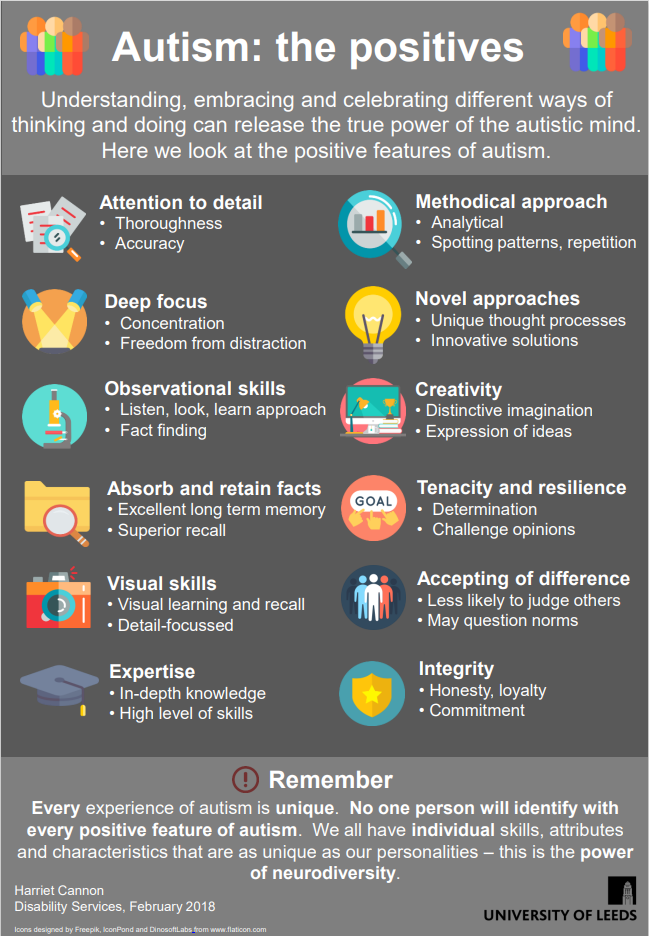 Awtistiaeth – sut mae’n cael ei gyflwyno?Rydym wedi defnyddio trosiad Schopler et al, Division TEACCH sef bod yr ymddygiad a welir dim ond yn “begwn y mynydd iâ” o ran sut mae awtistiaeth yn cyflwyno ei hun. 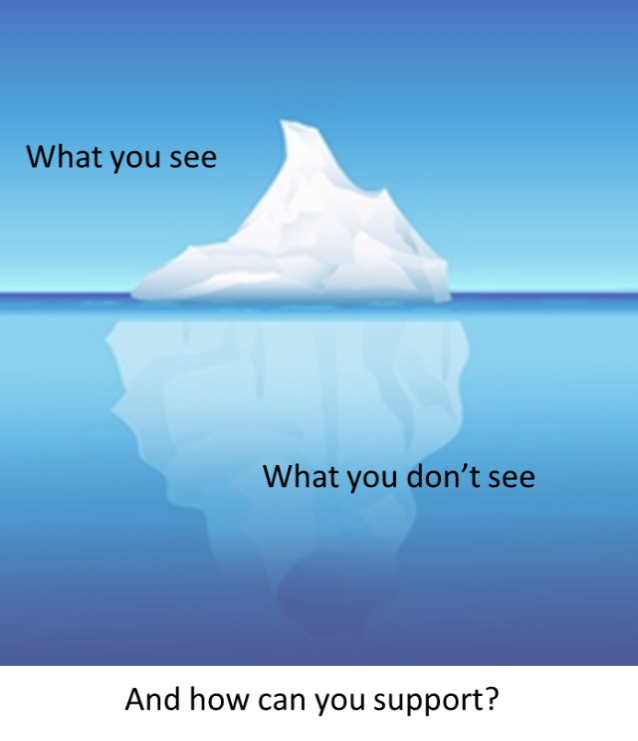 Rydyn ni’n gweld beth sydd uwchben yr wyneb, nid beth sydd oddi tano. Ond er mwyn deall yn well, mae angen i ni ystyried pam mae rhai mathau o ymddygiad yn digwydd a meddwl am yr hyn nad ydym yn ei weld neu’n ei ddeall o reidrwydd.Pan fyddwn ni’n deall yn well, rydyn ni mewn lle gwell i gefnogi a chynghori, ac i aralleirio Maya Angelou –  “when you know better, you do better”.Ym myd Awtistiaeth, mae’r trosiad “mynydd iâ” yn aml yn gysylltiedig ag ymddygiadau sy’n herio ac mae’r trosiad hwn yn cael ei gymhwyso’n aml mewn ffordd sy’n datrys problemau.  Ein barn ni yw y gellid defnyddio trosiad y Mynydd Iâ mewn ffordd fwy cyffredinol i edrych ar yr holl ymddygiad ac ymatebion dynol – mewn geiriau eraill, i edrych ar yr hyn sydd dan yr wyneb a pham y gall pob unigolyn ymateb yn wahanol. Yn y clinig, mae clinigwyr ac unigolion sy’n cael eu hatgyfeirio yn dod â’u cyflwyniad, eu cryfderau, eu gwahaniaethau a’u heriau unigryw.Mae niwroamrywiaeth yn golygu pob un ohonom – boed ni’n ystyried ein hunain yn Niwronodweddiadol, Awtistig, Niwrowahanol, neu rywbeth arall. Mae gan bob un ohonom wahanol feddyliau a ffyrdd o fod yn y byd sydd â gwahanol gryfderau, anghenion a dyheadau.Meysydd i’w hystyried...Rydym wedi canolbwyntio ar saith maes i gefnogi dealltwriaeth o wahaniaethau posibl, gweler isod.  Mae’r dimensiynau hyn wedi cael eu hamlygu gan sgyrsiau a thrafodaethau rydym wedi’u cael gyda phobl awtistig. Mae dimensiynau eraill y gallech hefyd fod eisiau eu hystyried yn ychwanegol at y rhain. Mae awtistiaeth hefyd yn gysylltiedig â chyflyrau eraill a rhaid ystyried y cyflyrau hyn sy’n cyd-ddigwydd hefyd wrth feddwl am ymyriadau.Ond cofiwch –“Pan fyddwch chi wedi cwrdd ag un person awtistig... rydych chi wedi cyfarfod ag un person awtistig....”Y 7 Maes              1. Teimlo a Gweld2. Cyfforddusrwydd Cymdeithasol a Chysylltioldeb3. Cyfathrebu ac Iaith4. Meddwl a Dysgu5. Lefelau Egni a Chynnwrf (iechyd corfforol ac emosiynol)6. Trefnu a Chynllunio7. Diddordebau a ChymhelliantPan gyfeirir unigolion at CAMHS Arbenigol, dylid ystyried y meysydd hyn yn ofalus ac yn sensitif gan y bydd hyn yn cefnogi dealltwriaeth ac yn helpu i lunio’r addasiadau angenrheidiol i ymyriadau a gynigir fel arfer. Mae’r meysydd yn gorgyffwrdd yn sylweddol, felly efallai yr hoffech ganolbwyntio ar yr hyn sy’n ymddangos fel y meysydd mwyaf perthnasol i ddechrau. Mae awtistiaeth yn aml yn gysylltiedig â chyflyrau eraill (cyflwr sy’n cyd-ddigwydd) y bydd angen eu hystyried hefyd ac mae hyn yn ychwanegu at gymhlethdod unrhyw ymyriad.Ac 8, Ystyriwch gyflyrau sy’n cyd-ddigwydd ochr yn ochr ag awtistiaeth.Yn olaf, rydym yn argymell yn gryf bod clinigwyr CAMHS yn defnyddio’r “Egwyddor/Persbectif Mynydd Iâ” neu rywbeth tebyg, er mwyn pwyso a mesur eu hymarfer a mynd i’r afael ag unrhyw ragfarn ddiarwybod bosibl. Gallai hyn helpu i fynd i’r afael â phroblem “Empathi Dwbl” sy’n gallu arwain at gamddealltwriaeth a chanlyniadau gwaeth.Empathi Dwbl – Dywedir bod unigolion awtistig yn cael trafferth gydag empathi, er bod ymchwil yn dangos nad ydynt yn cael trafferth gyda’u cyfoedion awtistig. Mae clinigwyr yn dod â’u gwerthoedd, eu dealltwriaeth a’u hyfforddiant i’w gwaith clinigol. Efallai fod ganddynt ddealltwriaeth niwronodweddiadol o berson ifanc awtistig ac efallai na fyddant yn deall ymatebion neu safbwyntiau unigolyn awtistig yn hawdd oherwydd eu bod yn ceisio deall a chyfathrebu â’r person drwy eu cymharu â’u gwerthoedd a’u dealltwriaeth. Gellid ystyried hyn hefyd fel sefyllfa “dwbl ddall” lle nad yw’r clinigydd a’r unigolyn sy’n cael ei “gyfeirio” yn gweld nac yn deall ymatebion neu bersbectif y person arall. Dylai ymwybyddiaeth, derbyn a pharch at wahaniaethau unigol gefnogi dealltwriaeth a dwyochredd a gwella canlyniadau. Gweler ein Ffilm“What is Autism?” a Understanding Autism - Awtistiaeth Cymru | Autism Wales | National Autism Team Modiwl 1 ar-lein sy’n rhan o’n cynllun ardystio ymwybyddiaeth o awtistiaeth. Os oes gennych chi amser i gwblhau’r cynllun hwn, gwnewch hynny, mae’n ffordd dda o ddysgu am Awtistiaeth o safbwynt pobl awtistig.Y prif bwyntiau i’w cofio yw:Mae pob person awtistig yn wahanol.Byddwch yn barod i dderbyn; Nid yw awtistiaeth yn gyflwr i’w bennu.Os bydd pethau’n newid, rhowch wybod i’r person ifanc a’r rhiant/gofalwr ymlaen llaw. Byddwch yn ymwybodol o’r posibilrwydd y gallai rhai plant a phobl ifanc fod yn profi PTSD a phrofiad bywyd o drawma. Mae ymchwil wedi dangos y bydd Awtistiaeth yn aml yn gorgyffwrdd â chyflyrau niwroddatblygiadol eraill; cofiwch mai cyflyrau sy’n cyd-ddigwydd yw’r norm, nid yr eithriad.Cofiwch y gallai’r person ifanc fod yn cuddio/lliwio a cheisio pasio fel rhywun niwronodweddiadol.Cofiwch y gall rhai rhieni/gofalwyr fod â chyflwr ND hefyd – y gallant fod yn ymwybodol ohono neu ddim. Gwnewch yn siŵr bod y person ifanc wedi deall yr hyn rydych chi wedi’i ddweudRhowch fwy na digon o amser i’r person ifanc brosesu ac ymateb. Meddyliwch am hyd eich sesiwn – ydyn nhw’n ddigon hir/byr ar gyfer y person ifanc penodol hwnnw? Sicrhewch eich bod yn meithrin ymddiriedaeth; sicrhau cyfathrebu ystyrlon, perthnasol a pharchus. I gael rhagor o wybodaeth am Gyfathrebu Effeithiol, edrychwch ar ein Modiwl e-ddysgu 2 Cyfathrebu Effeithiol yn y broses ddatblygu INSERT LINKGweithio mewn partneriaeth â’r person ifanc awtistig a’i deulu.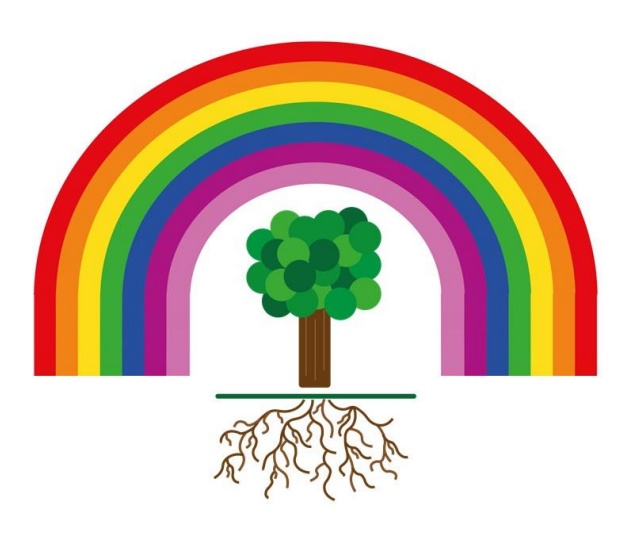 2. Pethau i’w hystyried cyn yr Apwyntiad 1afParatoi.Rydym wedi rhestru llawer o ffactorau i chi eu hystyried wrth baratoi ar gyfer cyfarfod. Nid yw hyn wedi’i fwriadu fel rhestr wirio ond efallai yr hoffech baratoi rhestr wirio neu fframwaith ar gyfer y gwasanaeth. Bydd hyn yn sicrhau bod gan y person ifanc a’i deulu wybodaeth dda a’u bod yn cymryd rhan o’r dechrau, y dylai reoli ansicrwydd a phryder, a chefnogi ymyriad llwyddiannus a chydweithredol.Ydych chi wedi cysylltu â’r plentyn/person ifanc a’u teulu i gael gwybod beth sy’n gweithio iddyn nhw ac a oes ganddyn nhw unrhyw geisiadau neu ofynion? Ydych chi’n gallu darparu ar gyfer y rhain/gwneud addasiadau rhesymol? Ydych chi wedi holi am - cyfarfod yn rhithiol neu wyneb yn wyneb dewis iaith, Cymraeg, Saesneg...defnyddio rhagenwau rhyweddmaterion yn ymwneud ag ethnigrwydd, hil, rhyw, rhywioldeb, credoau crefyddol, cefndir a gwerthoedd diwylliannolyr arddull gyfathrebu sy’n cael ei ffafrio, fel defnyddio symbolau, lluniauunrhyw anawsterau o ran deall a phrosesu gwybodaethdewisiadau/gofynion synhwyraidd fel golau, lefel sŵn, ac arogleuoncyflyrau iechyd erailllle mae’r person ifanc yn teimlo’n fwyaf cyfforddus – ac a allwch chi ddarparu ar gyfer hynamseru - efallai y bydd y prynhawniau'n gweithio'n well na'r boreau, gofynnwch beth allai weithio orau i'r person ifanc a'i deulu, os gallwch chi. Cofiwch y gall pobl awtistig ddibynnu’n drwm ar drefn arferol e.e. efallai y byddant bob amser yn cael cinio am 12, felly os ydych chi’n gwybod bod y cyfarfod yn mynd i gymryd awr, caniatewch ddigon o amserMae awtistiaeth yn nodwedd warchodedig o dan Ddeddf Cydraddoldeb 2010. Edrychwch ar y dolenni canlynol i gael rhagor o wybodaeth ac arweiniad ar ofynion statudol:The Equality Act 2010 - Hywel Dda University Health Board (NHS.Wales)      https://gov.wales/sites/default/files/publications/2021-03/code-of-practice-on-the-delivery-of-autism-services-supporting-guidance-document.pdf         Ydych chi wedi anfon manylion am yr apwyntiad? A sut? Drwy e-bost/llythyr/testun?Amser cyrraedd, amser dechrau a gorffenLleoliad (ar-lein neu wyneb yn wyneb yn y clinig) Apwyntiadau clinig – cyfarwyddiadau, parcio (amser ychwanegol os yw parcio’n anodd i leihau straen), gan gynnwys llun o fynedfa ac allanfa’r adeilad – neu ffotograffau defnyddiol eraill yn dangos y lleoliadMan aros ar-lein neu yn y clinig – man aros, ystafell clinig, toiledau, ac atiMynediad i’r ystafell clinig a gadael y clinigRhith-glinigau – manylion am y trefniadau ymuno a sut bydd y rhain yn gweithioGallai rhithdeithiau/clipiau fideo fod yn ddefnyddiol iawn ar gyfer apwyntiadau clinig wyneb yn wyneb yn ogystal â gwybodaeth ysgrifenedig/darluniadol. Ar gyfer clinigau rhithiol, bydd clip fideo neu ddolen hefyd yn ddefnyddiol o ran materion fel cyfrinachedd a sut mae’r cyfarfodydd hyn yn cael eu rheoli, gan gynnwys yr agenda ac amseriad y rhain. Mae clinigau rhithiol angen cymaint o waith paratoi a gwybodaeth gofalus ag apwyntiadau wyneb yn wyneb.Ydych chi wedi cadarnhau/datgan pwrpas neu reswm y cyfarfod hwn gan gynnwys manylion yr atgyfeiriad a dderbyniwyd?Ydych chi wedi gwirio a yw’r person ifanc a’i deulu yn gallu/yn dal i fod eisiau cyfarfod?Ydych chi wedi gwirio am unrhyw wallau neu gamddealltwriaeth posib?Ydych chi wedi derbyn yr holl wybodaeth berthnasol gan y cyfeiriwr?Ydych chi wedi holi’r plentyn/person ifanc a’i deulu am ei obeithion a’i ddisgwyliadau? Beth yw eu safbwyntiau? Gallech anfon profforma i’r teulu i’w helpu i feddwl am hyn. Gallai hyn hefyd roi enghreifftiau o gwestiynau y gallent fod eisiau eu gofyn? Add proforma from “About Me”?Ydych chi wedi gofyn i’r plentyn/person ifanc a’i deulu anfon neu ddod ag unrhyw wybodaeth ategol ddefnyddiol gyda nhw, fel proffil un dudalen Proffil personol plentyn – Awtistiaeth Cymru, a’r Tîm Awtistiaeth Cenedlaethol) neu “pasbort”, neu gofnodion iechyd, addysg neu bersonol eraill? Bydd yn arbennig o ddefnyddiol gwybod am arwyddion posibl o ofid neu anghysur a sut i fynd i’r afael â’r rhain. Efallai y gallech chi gyd-greu proffil un dudalen ar gyfer yr ymyriad hwn, gan gefnogi’r person ifanc i gael ei glywed a dysgu sut orau i’w gefnogi?Ydych chi wedi darparu gwybodaeth ynghylch pwy fydd yn bresennol a phwy sydd angen bod yn bresennol yn y cyfarfod? Pa weithwyr Iechyd proffesiynol? Pa aelodau o’r teulu?Unrhyw eiriolwyr neu staff cefnogi ar gyfer y plentyn/person ifanc? Gweithwyr proffesiynol eraill – addysg/gwasanaethau cymdeithasol?Gwnewch yn siŵr bod y plentyn/person ifanc yn dymuno bod yn bresennol ar gyfer y cyfweliad cyfan neu ran ohono ac efallai y bydd angen amser allan neu seibiant arnynt ar unrhyw adeg a sut i ddangos hyn. Yn yr un modd, rhowch wybod iddynt y gallant wneud cais i ddod â’r cyfweliad i ben. Bydd yn bwysig gwybod pam eu bod yn dymuno terfynu’r cyfweliad.Ydych chi wedi darparu gwybodaeth am beth fydd yn digwydd yn ystod yr apwyntiad ac ar ôl yr apwyntiad?Yr ydych eisoes wedi dweud pwy fydd yno a pham?Byddwch yn esbonio beth yw pwrpas y cyfarfod Byddwch yn rhoi manylion strwythur y cyfarfod – rhoi agenda?Byddwch yn gofyn cwestiynau – darparu agenda fer i esbonio pwrpas y cyfarfod. Gallai hyn gynnwys llun o’r clinigydd. Atodwch gopi o gwestiynau posibl. Byddwch yn gofyn iddyn nhw beth sy’n digwydd gartref neu yn yr ysgolEfallai y bydd angen i chi wirio eu taldra, eu pwysau....Byddwch yn gwrando ar eu hymatebionAr ddiwedd y cyfweliad, byddwch yn siarad am beth sy’n digwydd nesaf.....Byddwch yn dweud a fyddwch yn gallu helpu neu beidio neu’n meddwl bod rhywun arall yn gallu gwneud hynny.Byddwch yn rhoi cyfle iddynt ofyn cwestiynau i chi (rhowch ychydig o enghreifftiau pan fyddant yn y cyfweliad eu hunain), bydd angen i chi sicrhau eu bod yn gwybod y gallant ofyn cwestiynau a beth y gallant ei ofyn, sut a phryd.Byddwch yn gwneud yn siŵr eu bod yn iawn yn ystod ac ar ddiwedd y cyfarfodEfallai y byddai’n ddefnyddiol darparu sgript gymdeithasol o gwestiynau a ofynnir fel arfer mewn cyfweliad, ond ychwanegwch hefyd fod y rhain yn enghreifftiau o gwestiynau y gellid eu gofyn. Gallech ddefnyddio clip fideo os yw’n well gennych chi. Byddai hefyd yn ddefnyddiol darparu gwybodaeth am yr hyn sy’n digwydd yn dilyn cyfweliad cyntaf – a oes gennych chi unrhyw daflenni am hyn? A/neu a wnewch chi ysgrifennu llythyr i esbonio? Gwiriwch y wybodaeth rydych chi’n ei hanfon – ydy hi’n ymddangos yn “briodol” / yn addas?A chofiwch y bydd eich ymddygiad a’ch rhinweddau personol – anfeirniadol, parchus, croesawgar, empathig a thosturiol – yn gwneud byd o wahaniaeth.Cyngor ac arweiniad ychwanegol os ydych chi’n mynychu’n bersonolCael “fflag” ar y system fel bod holl staff y dderbynfa yn ymwybodol bod y person sy’n mynychu apwyntiad yn awtistig neu’n aros am asesiad diagnostig. Yn ddelfrydol, dylai staff fod wedi cael rhywfaint o hyfforddiant ar yr hyn y gallai fod angen iddynt ei wneud i wneud i’r plentyn a’i deulu deimlo’n llai pryderus ac i’w croesawu. Dylai’r “fflag” hefyd nodi unrhyw sbardunau penodol y gwyddys amdanynt ar gyfer yr unigolyn, fel larwm tân yn canu. Efallai yr hoffech hefyd ystyried defnyddio laniardiau i ddangos bod gan y plentyn neu’r person ifanc ac aelodau o’r teulu sy’n mynychu’r cyfweliad rai ceisiadau neu ofynion ynghylch addasiadau defnyddiol. Efallai yr hoffech greu proffil personol, gan roi gwybod i staff am unrhyw sbardunau amgylcheddol hysbys neu addasiadau angenrheidiol. Gall mannau aros mewn clinigau ac ysbytai fod yn swnllyd ac yn ddryslyd a gallant gynyddu pryder. Cofiwch ei bod yn debygol iawn y bydd apwyntiadau’n achosi pryder ac y bydd rheoli’r amgylchedd (yr ardal aros a’r ystafell clinig) yn helpu i gynnal amgylchedd tawel a chroesawgar. Byddai staff y dderbynfa yn elwa o gael hyfforddiant.  eLearning - Awtistiaeth Cymru | Autism Wales | National Autism Team    Mae lleihau pryder yn allweddol.“Anxiety may also be a response to difficulties we may regularly face that non-autistic people may find less challenging, such as socializing”.AuthentisticsEdrychwch hefyd ar ystafell y clinig o ran acwsteg, goleuadau a hyd yn oed arogleuon! Efallai y bydd angen i chi gymoni neu dacluso’r ystafell ac ad-drefnu’r dodrefn ar gyfer rhyngweithio e.e., cadair ar ongl yn hytrach nag union gyferbyn. Gofynnwch i’r person ifanc a’i deulu os nad ydych chi’n siŵr. Efallai yr hoffech ddefnyddio bwrdd neu ddesg i ganiatáu ysgrifennu a lluniadu i gefnogi cyfathrebu. Gweler Canllawiau Ymarfer Da, NASEfallai y byddai’n ddefnyddiol i chi ail-ymgyfarwyddo eich hun gyda phroffil yr unigolyn cyn yr apwyntiad. Os bydd yr apwyntiad yn cael ei gynnal wyneb yn wyneb, efallai y bydd ein ffilm Primary Healthcare Professionals yn ddefnyddiol.3. Yn ystod yr apwyntiadCyflwyniad Dechreuwch yn brydlon, gan gadw at yr amser gymaint ag sy’n bosibl.Cyflwynwch eich hun. Dylech osgoi gormod o fân siarad ac ystyried pa mor ddefnyddiol yw gweithgareddau “torri’r rhew”. Efallai y bydd rhai plant a phobl ifanc awtistig yn deall ac yn goddef mân siarad a gweithgareddau tebyg, ond efallai y bydd eraill yn teimlo bod y rhain yn ddiangen ac yn peri pryder. Gwiriwch unwaith eto am yr enwau sy’n cael eu ffafrio, y defnydd o ragenwau rhywedd, a chonfensiynau o ran siarad a chymryd tro. Defnyddiwch ei enw i gael sylw’r plentyn neu’r person ifanc. Sefydlu/penderfynu ar “reolau sylfaenol” ar gyfer cyfweliadau fel cymryd tro, gofyn cwestiynau, symud o un eitem i’r llall. Gwnewch yn siŵr bod ystafell y clinig yn iawn – goleuadau, acwsteg, cynllun yr ystafell, lleoliad y cadeiriau .... a gwnewch unrhyw addasiadau angenrheidiol os oes modd.     Amlinellu strwythur y cyfweliad a’r rhesymau dros hyn. Cael gwybod mwy, gofyn cwestiynau.Rhannu syniadau ac esboniadau posiblCefnogi cyfranogiad, sicrhau bod y person ifanc ac aelodau’r teulu yn gallu gofyn cwestiynau mewn fformat/ffordd sy’n ddefnyddiol iddyntNodi ffyrdd o helpu mewn ymyriadau yn y dyfodolYstyried ymyriadau yn y dyfodolCynllunio ymlaen llaw Gwiriwch eich defnydd o iaith ac esboniadau drwy gydol y cyfweliad.Cofiwch ddefnyddio enw’r plentyn neu’r person ifanc i gael ei sylw a chadw ei sylw.Esboniwch yn glir ac yn syml a gwiriwch ddealltwriaeth drwy gydol y cyfweliad. Torrwch bethau’n ddarnau.Monitro eich arddull gyfathrebu, sut a beth ydych chi’n ei gyfathrebu?Gwiriwch ac adolygwch eich iaith am amwysedd ac amwyster. Gweler isod am syniadau ar gwestiynau fframio:   Gofyn cwestiynau’n gwrtais ac yn uniongyrchol, rhoi digon o amser i brosesu ac ymateb. Defnyddio anogwyr gweledol/ysgrifenedig neu luniau? Gall defnyddio diagramau ffyn/cynrychiolaeth weledol fod yn ddefnyddiol – mae’n helpu pobl i weld eu meddyliau eu hunain.Os ydych chi’n defnyddio termau arbenigol, esboniwch beth maen nhw’n ei olygu a gwnewch yn siŵr bod y plentyn/person ifanc wedi deall e.e. ‘Felly, pan wnes i ddisgrifio gorbryder/meddyliau ymwthiol/ymddygiad obsesiynol nawr, allwch chi ddweud wrthyf beth yw hynny i chi?’  Ystyriwch baratoi rhestr o eiriau a thermau cyffredin i’w rhoi i’r plant/pobl ifanc a’u teuluoedd. Edrychwch ar y termau cyffredin ar ddiwedd y ddogfen hon. Gweler hefyd y ddolen ar “syniadau ar gyfer holi” uchod.Cydnabod y gallai person ifanc sy’n deall cyfrifiaduron ymchwilio neu wirio unrhyw beth y soniwyd amdano yn y cyfweliad. Cofiwch eu cyfeirio at ffynonellau priodol o wybodaeth ar-lein. Byddwch yn ymwybodol y gellid camddehongli rhai brawddegau sy’n glir yn eich barn chi. E, g, “Wyt ti weithiau yn clywed pobl yn siarad amdanat ti ond does neb yna?”. Gallech fod yn ceisio adnabod rhithweledigaethau clywedol ond, mewn gwirionedd, mae gan y claf glyw arbennig o dda ac mae’n gallu clywed pobl drws nesaf.Cofiwch y bydd rhywun sy’n arbenigo mewn masgio yn gallu sylwi ar eiriau’r clinigwr a’u hailddefnyddio ac felly efallai y bydd yn ymddangos bod ganddo lefel o ddealltwriaeth nad yw’n bodoli.Bod yn ymwybodol ac yn sensitif i gyflwyniad y plentyn/person ifanc a’i awtistiaeth ac unrhyw gyflyrau cysylltiedig eraill ochr yn ochr â’i broffil o gryfderau ac anghenion – yn benodol, gwiriwch y canlynol.Cyflymder deall a phrosesu Cyswllt llygad a chyfathrebu di-eiriauAnawsterau o ran adnabod neu enwi emosiynauRheolaeth emosiynol, cydnabod anghysur neu drallod Anawsterau rhyngweithio cymdeithasol a dwyochreddAnawsterau trefnu a chynnal sylwY gallu i gychwyn, trosglwyddo dysgu a chyffredinoliCymhelliant neu angen newid/ymateb yn wahanolProffil synhwyraidd ac amrywiad yn y sensitifrwyddau unigolEfallai na fydd mynegiant wyneb neu iaith y corff yn cyd-fynd â chyflwr mewnol rhywun!Os yw’r plentyn neu’r person ifanc yn defnyddio symudiadau ailadroddus anniweidiol (stimio), rhowch sicrwydd iddynt fod hyn yn dderbyniol yn ystod y cyfweliad ac archwiliwch gyda nhw sut/pam mae’n ddefnyddiol iddynt wneud hyn. Cadwch lygad ar yr amser a rhowch wybod i’r plentyn/person ifanc a’r teulu 10 – 15 munud cyn i’r cyfweliad ddod i ben. Efallai y bydd angen i chi hefyd ganiatáu egwyl/amser allan yn ystod y cyfweliad neu orffen yn gynharach.Dod â’r cyfweliad i benCrynhoi’r prif bwyntiauGwneud yn siŵr bod y cyd-ddealltwriaeth a’r canfyddiadau’n cael eu rhannuHolwch y plentyn/person ifanc a’r teulu i weld pa mor ddefnyddiol fu hyn e.e. defnyddio graddfa os yw’n briodol neu emoji. Annog a gwrando ar adborth.  Gwrando, derbyn a cheisio rhoi sylw i unrhyw faterion sy’n codi.Cynlluniwch y camau nesaf gyda’ch gilydd.Os yw’n bosibl, rhowch grynodeb ysgrifenedig byr – pwyntiau bwled, crynodeb darluniadol neu’r ddauTrafod a chynllunio’r apwyntiad nesaf Ar ôl y cyfweliad, ystyriwch beth oedd wedi gweithio’n dda a beth allai fod angen i chi ei newid/addasu. Gwiriwch hyn gyda’r teulu cyn ac yn y cyfarfod nesaf.Bydd meithrin ymddiriedaeth a chael sgyrsiau ystyrlon yn helpu i sefydlu perthynas a chael mewnwelediad a dealltwriaeth. Mae dealltwriaeth yn allweddol.NODYN - Gwiriwch am Fynyddoedd Iâ a monitro eich dealltwriaeth a’ch ymatebion.   Cofiwch - Empathi Dwbl! Hefyd, cofiwch ystyried effaith bosibl trawma synhwyraidd, profiadau trawmatig, cuddio a’r effaith y gall y rhain ei chael ar les emosiynol.  4. Mynyddoedd Iâ1. Gweld a theimlo                “Nid Awtistiaeth yn unig yw hyn” Efallai y bydd rhai o’r cyflyrau hyn yn fwy amlwg, eraill yn fwy cynnil yn eu cyflwyniad.Cyflwyniad Gweladwy “Beth rydych chi’n ei weld”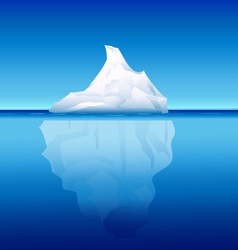 Gwahaniaethau – “Beth nad ydych chi’n ei weld o bosib”Ffyrdd defnyddiol o gefnogiGallai sgriptiau a straeon cymdeithasol helpu’r person ifanc i ddatblygu ymatebion gwahanol.Gwiriwch pa emosiynau y gall y person ifanc eu disgrifio a’u nodi. Ystyriwch ddefnyddio delweddau fel thermomedrau i fesur sut maen nhw’n teimlo.Datblygu eu “iaith” ar gyfer emosiynau.Byddwch yn ymarferol – awgrymwch ddefnyddio clustffonau canslo sŵn, sbectol haul a chapiau i gefnogi pobl ifanc sy’n cael trafferth gyda sŵn neu olau....Datblygu adnoddau i gefnogi’r gwaith o fonitro llesiant – oriorau clyfar, apiau ar ffonauMae unigolion awtistig yn gweld ac yn profi’r byd yn wahanol. Ar lefel syml iawn, gall eu synnwyr blasu ac arogl fod yn wahanol. Mae’n ymddangos bod yn clywed synau nad yw pobl eraill yn eu clywed, ond gallant hefyd fethu â sylwi ar rywun sy’n siarad â nhw, sy’n gallu bod yn ddryslyd iawn i unigolyn NT ei ddeall. Maen nhw’n gallu ymddangos yn drwsgl, yn afrosgo ond yn athletig iawn hefyd. Byddai’n deg dweud ei bod yn ymddangos bod llawer o nodweddion croes yn bodoli ac mai’r strategaeth orau, mae’n debyg, i geisio canfod sut mae person awtistig yn canfod ac yn profi’r byd, yw drwy wirio hyn gyda hwy a pheidio â gwneud unrhyw ragdybiaethau. Rydyn ni’n gwybod gan unigolion awtistig bod profiadau synhwyraidd yn gallu bod yn ddwys ac weithiau’n anodd iawn ac yn annymunol. Gall hyn amrywio’n fawr iawn i unigolyn awtistig o ddydd i ddydd ac o fewn diwrnod. Felly, o ganlyniad, mae angen canfod yr unigolyn yn uniongyrchol ac addasu’r amgylchedd/cyd-destun yn briodol ac yn sensitif.  “Roeddwn i’n ymgolli’n llwyr yn nhroelliad darn arian neu gaead, doeddwn i ddim yn gweld dim byd nac yn clywed dim byd. Roedd y bobl o’m cwmpas yn dryloyw ac nid oedd unrhyw sŵn yn tarfu arnaf. Roedd fel pe bawn i’n fyddar. Doedd hyd yn oed sŵn uchel sydyn ddim yn tarfu ar fy myd. Ond pan oeddwn ym myd pobl, roeddwn yn hynod sensitif i sŵn.”Temple Grandin (Grandin a Scariano,1986)Mae argraffiadau unigolion awtistig yn bwerus ac yn cyfoethogi ond gall fod yn anodd i unigolion awtistig gael eu clywed a’u deall a’u parchu mewn byd yr NT. Mae rhai unigolion awtistig wedi “addasu” drwy guddio neu basio fel NT. Mae’n bwysig bod unigolion awtistig yn cael eu cefnogi i fod yn nhw eu hunain ac i gael ymdeimlad o les, perthyn a chyfrannu.Gofyn, Asesu, Sefydlu, Derbyn ac Addasu.2. Cyfforddusrwydd Cymdeithasol a Chysylltioldeb“Nid Awtistiaeth yn unig yw hyn” Efallai y bydd rhai o’r cyflyrau hyn yn fwy amlwg, eraill yn fwy cynnil yn eu cyflwyniad.Cyflwyniad Gweladwy “Beth rydych chi’n ei weld”Gwahaniaethau – “Beth nad ydych chi’n ei weld o bosib”Ffyrdd defnyddiol o gefnogiA oes unrhyw ddiddordebau arbennig y gellir eu defnyddio i wneud i rywun deimlo’n gyfforddus neu i annog ymgysylltu? (Deall y gallai'r diddordebau hyn bylu/newid.)Defnyddio sgriptiau / straeon cymdeithasolDatblygu arferion newydd a strategaethau gadael.Dysgu pryd, sut a phwy i ofyn am helpDerbyn, hunandosturi a datblygu gwybodaeth am yr hunanDatblygu trefniadau hunanofal, caniatáu "amser allan" i adfer a gwellaChwarae rôl ymatebion amgen.Mynd i’r afael â chilgnoad!Agweddau Cymdeithasol, Gwahaniaethau Cymdeithasol, a Pherthnasedd CymdeithasolMae greddf gymdeithasol unigolyn awtistig yn wahanol o’r dechrau, ond efallai na fydd hyn yn amlwg, yn enwedig os yw’r unigolyn wedi “masgio” ac wedi gweithio’n galed i ffitio i mewn.Er enghraifft, efallai fod person ifanc wedi dysgu sut i roi cyswllt llygad, edrych ar dalcen rhywun neu dros ei ysgwydd. Gall unigolion awtistig eraill osgoi cyswllt llygad neu roi cyswllt llygad byr yn unig. Efallai y bydd rhai yn rhoi cyswllt llygad dwys neu efallai y byddant yn rhoi hynny ond nid yn ei fwynhau ac yn gwneud hynny ar gost trallod personol sylweddol ac anghysurus.Gall unigolion awtistig amrywio o fod yn llawn mynegiant a bywiogrwydd i fod yn swil i fod yn eithaf swrth ac osgoi pobl, i fod yn gwbl ddi-sylw. Efallai fod eraill yn gweithio’n gyson i ffitio i mewn ac nid i sefyll allan o gwbl. Efallai nad yw eu gwahaniaethau’n amlwg, ond maent yn real. Gofynnwch i’r person ifanc sut maent yn teimlo ac yn ymdopi ond cofiwch addasu eich cwestiynau, gan ddefnyddio cwestiynau mwy caeedig o bosib a defnyddio gwybodaeth a ddarperir gan bobl eraill. Efallai y bydd aelodau o’r teulu a staff yr ysgol yn gallu darparu gwybodaeth ddefnyddiol.Mae unigolion awtistig yn datblygu cyfeillgarwch, yn enwedig o ran eu diddordebau. Efallai nad oes ganddynt ffrindiau agos ond mae llawer yn dymuno datblygu hynny. Efallai eu bod yn teimlo’n unig iawn a gallai eu hawydd am gyfeillgarwch eu gwneud yn agored i gael eu hecsbloetio. Mewn sefyllfa clinig/addysgol, efallai y bydd angen arweiniad arnynt ynghylch y berthynas broffesiynol.Mae pobl nad ydynt yn awtistig yn aml yn ffodus o allu dibynnu ar reddf, ond nid yw hyn yn wir am y person awtistig. Mae unigolion awtistig yn dweud mor flinedig yn feddyliol y gall gorfod cofio a dysgu sut i weithredu mewn sefyllfaoedd fod, a hynny mewn sefyllfaoedd y mae pobl nad ydynt yn awtistig eu cymryd yn ganiataol.3. Iaith a Chyfathrebu“Nid Awtistiaeth yn unig yw hyn” Efallai y bydd rhai o’r cyflyrau hyn yn fwy amlwg, eraill yn fwy cynnil yn eu cyflwyniad.Cyflwyniad Gweladwy “Beth rydych chi’n ei weld”                     Gwahaniaethau – “Beth nad ydych chi’n ei weld o bosib”Ffyrdd defnyddiol o gefnogi Defnyddiwch fanciau geiriau i atgyfnerthu’r cysylltiad rhwng geiriau ac emosiynau.Ystyried sesiynau chwarae rôl/drama er mwyn datblygu dealltwriaeth a chyflwyno.Ymarfer cymryd tro.Dylech ganiatáu ar gyfer amser tawel, “heb siarad”Defnyddio ffyrdd eraill o gyfathrebu – lluniadu, testunAdnoddau – efallai y bydd angen cymorth ychwanegol arnynt gyda’u cyfathrebu (ysgogiadau gweledol/rhestrau). Thermomedrau, emojis ar gyfer mynegi/deall emosiynauCofiwch, er gwaethaf addasiadau ar gyfer gorlwytho synhwyrau, gallai problemau sylweddol godi o hyd gyda sensitifrwydd synhwyraidd sylfaenol, cuddio a goddef trallod a allai gael effaith sylweddol ar gyfathrebuCyngor – Gofynnwch i’r person ifanc aralleirio’r hyn rydych chi newydd ei ddweud neu ofyn iddo ei wneud. Drwy wneud hyn byddwch chi’n gwybod ei fod wedi deall. Byddwch yn ymwybodol y gallai plentyn neu berson ifanc sy’n fedrus wrth guddio ei awtistiaeth neu a allai deimlo’n anniogel ailadrodd geiriau neu ymadroddion yn ôl heb ddealltwriaeth lawn. Os nad ydynt wedi aralleirio ond wedi’ch dyfynnu’n uniongyrchol, gwiriwch ac archwilio ymhellach.Cadw cyfathrebu’n glir ac yn symlSicrhau bod yr holl gyfathrebu’n glir ac yn benodol. Osgowch ofyn cwestiynau penagored fel “sut ydych chi’n teimlo?”, ceisiwch fod mor benodol â phosibl e.e. pa wersi oedd yn dda, pa wersi oedd ddim yn dda. 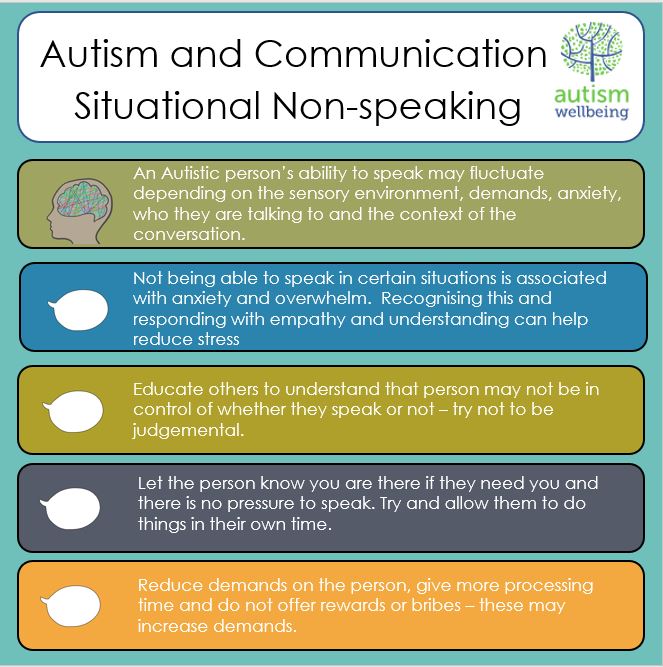 4. Meddwl a Dysgu“Nid Awtistiaeth yn unig yw hyn” Efallai y bydd rhai o’r cyflyrau hyn yn fwy amlwg, eraill yn fwy cynnil yn eu cyflwyniad.Cyflwyniad Gweladwy “Beth rydych chi’n ei weld”Gwahaniaethau – “Beth nad ydych chi’n ei weld o bosib”Ffyrdd defnyddiol o gefnogiTorrwch bethau i lawr, rhowch fwy o amser i’w prosesu.Defnyddio enghreifftiau rhesymegol a phendant i esbonioDarparu cymhorthion ac atgoffwyr gweledolAnnog meysydd arbenigedd a mynd i’r afael ag anawsterauDefnyddio diddordebau arbennig i ysgogi.Sicrhau bod dysgu’n cael ei gyffredinoli ar draws lleoliadauAmser ProsesuMae rhai plant a phobl ifanc awtistig yn cymryd mwy o amser i brosesu gwybodaeth neu gwestiwn, felly caniatewch fwy o amser ac arhoswch am yr ymateb, hyd yn oed os yw’n cymryd mwy o amser nag yr oeddech yn ei ddisgwyl. Cofiwch nad yw cyflymder prosesu a deallusrwydd yr un fath. Ni fydd gan rai plant a phobl ifanc awtistig nam deallusol ond efallai y bydd angen mwy o amser arnynt i brosesu gwybodaeth. Bydd lefel uwch o bryder hefyd yn lleihau cyfathrebu a phrosesu effaith, felly mae’n bwysig lleihau gorbryder cyn dechrau. Byddwch yn amyneddgar ac arhoswch nes eu bod yn barod i ateb, gan ganiatáu o leiaf 6 eiliad ar gyfer prosesu. Os gofynnir i chi ailadrodd rhywbeth, ailadroddwch yn union yr un ffordd fel nad oes dim gwybodaeth newydd i’r unigolyn ei phrosesu. Efallai y bydd yn demtasiwn aralleirio pethau yn y gobaith y bydd hyn yn ei gwneud yn haws i’w deall, ond gall hyn arwain at anawsterau wrth brosesu.  Os nad ydych yn siŵr, holwch a hoffai’r person gael mwy o amser neu a fyddai’n well ganddo pe baech yn gofyn y cwestiwn mewn ffordd wahanol.Hefyd, ystyriwch sut i gefnogi symud o un pwnc/diddordeb i bwnc arall a sut i sicrhau cymhelliant yn ogystal â gwybod beth sydd yn “ddigon”. Gallai defnyddio graddfeydd, emojis, awgrymiadau gweledol a straeon cymdeithasol a sgriptiau fod yn ddefnyddiol yn ogystal ag addysgu arferion defnyddiol a defnyddio rhestrau a chynlluniau.5. Lefelau Ynni a Chyffro“Nid Awtistiaeth yn unig yw hyn” Efallai y bydd rhai o’r cyflyrau hyn yn fwy amlwg, eraill yn fwy cynnil yn eu cyflwyniad.Cyflwyniad Gweladwy “Beth rydych chi’n ei weld” Gwahaniaethau– “Beth nad ydych chi’n ei weld o bosib” Ffyrdd defnyddiol o gefnogiDatblygu arferion ar gyfer hunanofalGwirio lefelau ynni ac “ailstocio”/adfer/gwellaGwneud Llai - “Nid yw heddiw yn ddiwrnod da i wneud mwy/ cyfathrebu mwy”  “Mae angen seibiant arna i”. Stopio, gorffwys, cymryd amser allan. Mae llai yn fwy!  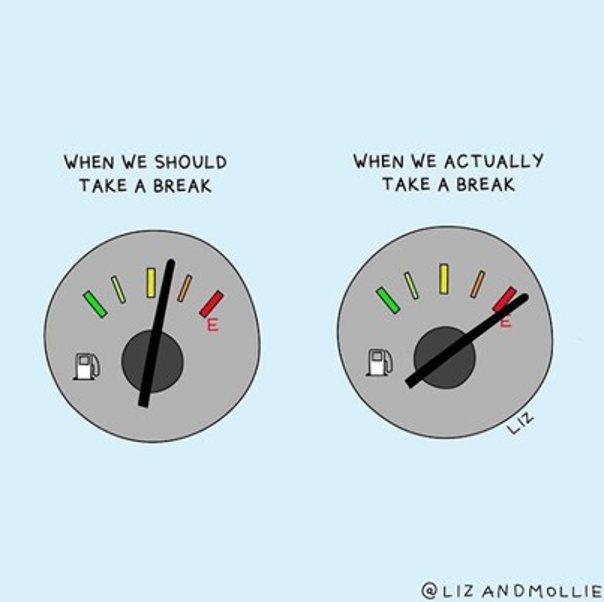 Mae oedolion awtistig wedi dweud wrthym pa mor flinedig yw byw mewn byd nad yw wedi’i gynllunio ar gyfer eich niwroleg. Ystyried glasoed – ceisio llywio drwy reolau cymdeithasol nad ydynt yn gwneud unrhyw synnwyr, pwysau addysg, ceisio ffitio i mewn, a chymhlethdodau’r glasoed, ni ddylai fod yn syndod ein bod yn gweld cyfraddau uwch o orbryder ac iselder yn ein plant a’n pobl ifanc awtistig. Gall deall cyfrifo ynni liniaru rhywfaint o’r pwysau a’r straen sy’n gallu arwain at bryder ac iselder. Mae hyn yn bwysig nid yn unig i blant a phobl ifanc ond i deuluoedd hefyd. Mae’n iawn dweud na wrth bethau sydd ond yn ychwanegu at straen a phryder, mae gwneud llai yn gallu helpu. Yn wir, bydd angen dweud “na” er mwyn cynnal ymdeimlad o les. Gall llai fod yn fwy. Mae gwahanol ffyrdd o fonitro lefelau ynni. Mae cyfrifo ynni yn golygu unigolion yn monitro eu lefelau egni (yn emosiynol ac yn gorfforol). Gallai hyn fod ar raddfa o 1 – 10 neu 1 – 100 a gellid ei wneud dim ond drwy osod marciwr ar linell neu ddeial. Bydd angen i hyn wneud synnwyr i’r person ifanc ac ymarfer hynny er mwyn iddo ddod yn “arferiad”. Os yw lefelau ynni yn isel neu’n gostwng, yna bydd yn ddefnyddiol ychwanegu ato. Mae hyn yn swnio’n dwyllodrus o syml, ond bydd angen i unigolyn ddechrau monitro ei hun a dod yn fwy ymwybodol o’i hunan mewnol. Yna bydd angen iddynt wybod beth yw’r ffordd orau o “ychwanegu” ac adfer eu hegni emosiynol. 6. Trefnu a ChynllunioCyflwyniad Gweladwy “Beth rydych chi’n ei weld”Gwahaniaethau – “Beth nad ydych chi’n ei weld o bosib”Ffyrdd defnyddiol o gefnogiDefnyddiwch rhestrau tasgau, amserlenni, larymau/amseryddion ar ffonau. Datblygu amserlenni dyddiol/wythnosol Gellir eu cefnogi gyda “sgaffaldau” a rhwydweithiau cefnogi i gynllunio a threfnu – gan aelodau o’r teulu/gofalwyr ac athrawon/staff cymorth.Datblygu arferion gwaith/bywyd syml a phwrpasolEfallai na fydd person awtistig yn gweld nac yn rhannu’r un blaenoriaethau â pherson NT, yn enwedig os yw’r rhain yn rhai cymdeithasol eu natur. Efallai y bydd angen iddynt ddefnyddio amserlen weledol i gynllunio a chyflawni tasgau i sicrhau nad yw rhai tasgau’n cael eu hanwybyddu – yn enwedig y rhai sy’n ymddangos yn amherthnasol, yn ddibwys, neu’n anodd. Efallai fod yr unigolyn awtistig wedi cael beirniadaeth ac adborth negyddol o’r blaen am ei ddiffyg cynllunio a threfnu, ond yn aml oherwydd diffyg cefnogaeth i fynd i’r afael â hyn. Gall rhestrau “pethau i’w gwneud” gyda ffactor amser a phwrpas datganedig helpu, yn ogystal â threfnydd dyddiol a gall amserlenni helpu. Meddyliwch hefyd am gynllunio yn y tymor hwy (wythnosol/misol a thu hwnt), pwrpas a nodau. Gellir defnyddio’r rhain ochr yn ochr â chyfrifo ynni i gefnogi lles emosiynol unigolyn awtistig neu, yn wir, i unrhyw unigolyn. 7. Mynydd Iâ Diddordebau a Chymhelliant Cyflwyniad Gweladwy “Beth rydych chi’n ei weld”Gwahaniaethau – “Beth nad ydych chi’n ei weld o bosib”Ffyrdd defnyddiol o gefnogiDefnyddio diddordebau arbennig i gefnogi tasgau swyddogaethol.Sicrhau mynediad at weithgareddau sy’n ysgogi.Nodwch bwrpas a manteision tasgau i’w gwneud, yn enwedig ar gyfer tasgau a gweithgareddau llai ffafriol.Gall unigolion awtistig fod ag ystod gulach o ddiddordebau a bod yn fwy dwys ac angerddol am eu diddordebau. Gall hyn arwain at ragoriaeth, creadigrwydd a dirnadaeth yn eu meysydd diddordeb penodol ond gallai hefyd olygu eu bod yn anwybyddu rhai tasgau angenrheidiol yn eu bywyd bob dydd. Mae’n bwysig ystyried sut mae’r anghenion hyn yn cael eu hymgorffori mewn ffordd bwrpasol ac ystyrlon er mwyn sicrhau bod sgiliau byw cadarnhaol annibynnol yn cael eu datblygu a’u bod yn gweithredu’n feunyddiol.Adnoddau – mae angen i’r holl gynllunio ac amserlenni gynnwys diddordebau/brwdfrydedd arbennig. Rhaid iddynt hefyd fod yn bwrpasol, cefnogi gweithrediad annibynnol a chynnwys gweithgareddau llai ffafriol ond angenrheidiol mewn ffordd y gellir ei chyflawni.8 Cyflyrau sy’n Cyd-ddigwydd“Nid Awtistiaeth yn unig yw hyn” Efallai y bydd rhai o’r cyflyrau hyn yn fwy amlwg, eraill yn fwy cynnil yn eu cyflwyniad.Cyflwyniad Gweladwy “Beth rydych chi’n ei weld”Gwahaniaethau – “Beth nad ydych chi’n ei weld o bosib” nac yn ei “wybod”Rydym yn dal i ddysgu cymaint am gyflyrau sy’n cyd-ddigwydd drwy hanesion unigolion awtistig. Mae’n bwysig ystyried hyn ochr yn ochr â’r dystiolaeth a’r ymchwil gyfyngedig sydd gennym. Ystyriwch effeithiau cymhleth a chysylltiedig y cyflyrau hyn sy’n cyd-ddigwydd er mwyn i chi allu deall a chefnogi’r person ifanc a’r teulu yn well.                     Ac yn olaf - “Nid yw’n ymwneud ag Awtistiaeth yn unig”                             Chi – sut ydych chi’n cyflwyno?Cyflwyniad Gweladwy “Beth ydych chi’n feddwl mae pobl eraill yn ei weld”Gwahaniaethau “Beth nad ydyn nhw’n ei weld”5. Ystyriaethau arwyddocaol eraill 1. Gorbryder ac Osgoi Galwadau gan gynnwys Osgoi Galwadau Patholegol         2. Trawma Synhwyraidd3. Trawma ac Anhwylder Straen Wedi Trawma4. Masgio5. Diagnosis wedi’i Fethu/Camddiagnosis a diagnosis hwyr/wedi’i oedi6. Diagnosis gwahaniaethol - Meddwl Naill ai/Neu7. Anabledd Dysgu8. Bwyta anhrefnus9. Hil ac Ethnigrwydd – Croestoriadedd10. Dosbarth 11. Rhywedd a Dysfforia rhywedd12. Hunanladdiad a hunan-niwedYstyriaethau eraill1. Gorbryder ac Osgoi GalwadauMae pryder ac awtistiaeth yn mynd law yn llaw a chyfeirir atynt yn aml fel “Awtistiaeth a mwy”. Mae’n debyg mai lefelau uchel o bryder yw un o’r problemau mwyaf gwanychol i unigolyn awtistig ac mae llawer o ffactorau ynghylch pam y gallai hynny fod yn wir. Edrychwch ar y cyflwyniad isod i gael rhagor o fanylion.Dywedodd 94% o oedolion awtistig eu bod yn teimlo’n bryderus a dywedodd bron i 6 o bob 10 fod hyn yn effeithio ar eu gallu i fwrw ymlaen â bywyd. Fel y soniwyd eisoes, efallai y bydd unigolion awtistig yn ei chael hi’n anodd adnabod a nodi sut maen nhw’n teimlo a disgrifio hynny. Efallai y bydd mewnbwn synhwyraidd yn effeithio llawer mwy arnynt ac mae’n rhaid iddynt weithio’n galetach o lawer i fod mewn rhai amgylcheddau. Efallai y byddant yn ei chael yn anodd neu’n methu â goddef rhai profiadau synhwyraidd. Gall eu lefelau anghysur a gofid fod yn uchel iawn a gallent fod yn teimlo’n anniogel ac angen dianc. Mae unigolion awtistig hefyd yn ei chael hi’n anodd ymdopi ag ansicrwydd a phethau anrhagweladwy. Gall strwythur, trefn a rhagweladwyedd fod yn gymorth pwerus a sylweddol i unigolyn awtistig er y gallai’r unigolyn osgoi’r rhain.Gall unigolion awtistig sydd â lefelau uwch o orbryder ei chael hi’n anodd cychwyn tasgau. Gall rhai unigolion awtistig fod yn ofnus iawn o dasgau newydd ac osgoi’r rhain. Gallant hefyd osgoi tasgau dyddiol. I rai unigolion awtistig, mae eu lefelau gorbryder mor uchel fel bod hyn wir yn effeithio ar eu gweithrediad o ddydd i ddydd e.e. hunanofal, mynd i’r ysgol neu i’r coleg, mynd i apwyntiadau...Nid yw osgoi o reidrwydd yn ymateb negyddol ac yn wir, dyma’r ymateb mwyaf defnyddiol a phriodol ar brydiau. Pan nad yw unigolion awtistig yn gallu ymateb i geisiadau, cychwyn tasgau, neu gymryd rhan mewn gweithgareddau fel mynd i’r coleg – mae’n bwysig iawn cael gwybod pam. Gallai’r daith i’r coleg fod ar fws prysur, swnllyd, neu gallai rhywun ar y bws neu yn y coleg fod yn pryfocio neu’n eu bwlio. Holwch cyn cynnig ateb.Pan fydd y broses o osgoi galwadau yn treiddio ac yn cyfyngu’n ddifrifol ar ansawdd bywyd unigolyn awtistig a’i deulu, mae angen ystyried a chynllunio ymyriadau clinigol ac ymyriadau eraill yn ofalus. Mae osgoi gofynion eithafol hefyd yn cael ei alw’n Osgoi Gofynion Patholegol (PDA) ac mae angen ei ddeall a’i reoli’n briodol. Nid yw Osgoi Gofynion Patholegol/DPA wedi’i restru mewn unrhyw systemau dosbarthu diagnostig rhyngwladol (ICD neu DSM) ac mae awgrymiadau cryf a negyddol iawn yn gysylltiedig â’r term Patholegol. Mae’n adlewyrchu cyfnod gwahanol – bathodd Elizabeth Newsom yr ymadrodd yn y 1990au. Serch hynny, mae angen i ansawdd bywyd unigolyn gael ei ddeall a’i drafod yn hytrach na bod yn destun dadl ddiddiwedd. Efallai y bydd angen i rai unigolion awtistig sydd â phroffil osgoi gofynion eithafol gael eu cefnogi’n wahanol gan eu bod yn ei chael yn anodd delio ag unrhyw ofynion ac mae ansawdd eu bywyd ac ansawdd eu teulu yn cael eu tanseilio’n ddifrifol. Efallai y bydd angen cefnogaeth a dealltwriaeth ychwanegol sylweddol ar eu teuluoedd hefyd. Information for healthcare professionals – PDA SocietyDr Ross Greene, Collaborative and Proactive Solutions (CPS) https://livesinthebalance.org/2. Trawma Synhwyraidd Mae pobl awtistig yn aml yn disgrifio gwahaniaethau synhwyraidd sy’n effeithio ar eu bywyd bob dydd a’u gweithrediad. Rydym yn gwybod bod pobl awtistig yn cael eu trawmateiddio’n aml ac yn sylweddol gan ddigwyddiadau ac amgylcheddau nad ydynt yn cael eu haddasu i weddu i’w proffil synhwyraidd. Gall hyn arwain at lefelau uchel o ofn, straen, lefelau uwch o ymddygiad ailadroddus, hunan-niweidio, ac yn yr anhwylder straen wedi trawma hirdymor. Gall ysgolion, colegau ac amgylcheddau ysbytai a chlinig fod yn llethol i bobl ifanc awtistig.  Efallai y bydd angen addasu a rheoli amgylcheddau’n wahanol i gefnogi unigolion awtistig. Gwiriwch gyda’r unigolyn awtistig am ei brofiadau synhwyraidd a sut mae’n rheoli rheoleiddio synhwyraidd. Mae llawer o unigolion (an-awtistig ac awtistig) yn stimio i helpu i reoleiddio eu hunain, ond gall fod yn arbennig o ddefnyddiol i unigolion awtistig. Efallai y bydd pawb ar ryw adeg yn defnyddio stimio i reoli emosiynau.  Gall stimio fod yn amlwg iawn ond gall fod yn gynnil hefyd. Gofynnwch i’r unigolyn am ddefnyddio stimio a’i sicrhau ei bod yn iawn stimio pan fo angen.  I gael rhagor o wybodaeth am Drawma Synhwyraidd, cliciwch ar y dolenni canlynol: Sensory Trauma | Autism Wellbeingfree, polyvagal-informed infographic3. Trawma ac Anhwylder Straen ar ôl Trawma (PTSD)Ysgol/Coleg – Yn anffodus, mae llawer o bobl ifanc awtistig yn dweud eu bod wedi cael eu pryfocio, eu bwlio a’u gwthio i’r cyrion yn yr ysgol gan eu cyd-fyfyrwyr sy’n arwain at lefelau uchel o bryder, trawma, ac weithiau at ddatblygu PTSD. Mae rhai pobl ifanc hefyd wedi cael eu camreoli a’u camddeall gan staff ac maent hefyd yn profi lefelau uwch o orbryder ac anhwylder straen wedi trawma. Gall y profiadau trawmatig hyn arwain at gyfraddau uwch o wrthod a methu â mynychu ysgolion a cholegau gan blant a phobl ifanc awtistig, canlyniadau academaidd gwaeth a llai o gyfleoedd i gael gwaith.Meddyg Teulu/lleoliadau Iechyd – Mae oedolion awtistig hefyd wedi sôn am brofiadau negyddol o fynychu meddygfeydd a lleoliadau iechyd eraill. Gallai hyn arwain at ganlyniadau iechyd gwaeth gydag unigolion yn osgoi ymweliadau pellach â meddygfeydd neu leoliadau iechyd eraill. Mewn arolwg diweddar, dim ond 13% o oedolion awtistig oedd yn meddwl bod eu meddyg teulu yn ddefnyddiol iawn.Lleoliadau teuluol – Mae pobl ifanc awtistig mewn mwy o berygl o brofi trawma ac adfyd yn y cartref os nad yw eu hawtistiaeth yn cael ei chydnabod, ei deall a’i rheoli. Mae canfyddiadau ymchwil yn awgrymu bod plant awtistig mewn mwy o berygl o ddioddef Profiadau Niweidiol yn ystod Plentyndod. “Pe bawn i’n gwybod bryd hynny beth rydw i’n ei wybod nawr, byddwn i wedi gwneud pethau’n wahanol. Doedd hi ddim yn bod yn ddrygionus nac yn herfeiddiol, roedd hi’n cael trafferth deall pobl. Roedd hi wir yn casáu gwersi nofio ac mae hi wedi dweud wrthyf pa mor llethol oedd y rhain. - y sŵn, y goleuadau, a bod yn y dŵr. Mae’n dal i gael y teimlad o ddŵr ar ei chroen yn annymunol ar brydiau. Byddwn i wedi gwneud pethau’n wahanol petawn i’n gwybod ei bod hi’n awtistig”Efallai fod gan rieni ac aelodau teulu pobl ifanc awtistig awtistiaeth neu gyflwr niwroddatblygiadol arall hefyd ac efallai eu bod hefyd wedi profi trawma a thrallod yn yr un modd, yn enwedig os nad yw eu gwahaniaethau a’u hanawsterau wedi cael eu cydnabod. Mae’r risg uwch hon o Brofiadau Niweidiol yn ystod Plentyndod a thrawma teuluol yn gwneud ymyriadau’n fwy cymhleth. Webinar: Trauma and NDCs | Embracing ComplexityGall trawma hir a/neu ddwys hefyd arwain at PTSD y bydd angen ei ystyried hefyd wrth ddatblygu fformiwleiddiad ac ymyriad posibl. Mae angen ystyried a rheoli effaith adfyd, trawma ac anhwylder straen wedi trawma ochr yn ochr â’r awtistiaeth.Gair o rybudd – Peidiwch â thybio bod cefndir teuluol heriol yn sicr o fod wedi achosi problemau i blentyn. Yn yr un modd, dylid rhoi ystyriaeth ystyriol a sensitif i gefnogi perthynas y rhiant a’r plentyn/person ifanc a pha mor berthnasol ydyw. Mae gormod o deuluoedd yn dweud eu bod yn teimlo eu bod yn cael eu hanwybyddu, eu tanseilio a’u barnu o ran eu perthnasoedd teuluol a’u rhianta. Gweler y Gymuned Ymarfer ar Awtistiaeth a Salwch wedi'i ffugio neu ei achosi gan eraill: Videos - Awtistiaeth Cymru | Autism Wales | National Autism Team4.  Masgio“The privilege of a lifetime is to become who you truly are” Carl JungMae masgio Awtistiaeth drwy ddynwared yn gyffredin yn y gymuned awtistig ond mae’n cael ei gofnodi’n llawer amlach ymysg merched.  Ewch i Autism, Girls, & Keeping It All Inside, Autistic Girls Network i gael adolygiad cynhwysfawr o’r cyflwyniad ymysg menywod. Bydd llawer o blant a phobl ifanc awtistig wedi dysgu ymuno drwy ddynwared. Gall effaith gronnol esgus bod yn rhywun arall gael effaith negyddol sylweddol ar iechyd emosiynol a meddyliol;“Rydw i wedi gwneud gwaith mor wych o esgus bod yn normal fel nad oes neb yn credu fy mod i’n awtistig”.Gall teimladau o bryder, iselder a straen ddilyn, yn enwedig yn yr amgylchedd cartref lle gellir gollwng y masg. Gall masgio yn yr ysgol ac yna cyflwyno’n eithaf gwahanol gartref arwain yn aml at wahaniaethau barn rhwng addysg a theuluoedd ynghylch ymddygiadau a gyflwynir. Mae hyn yn broblem arbennig i bobl ifanc awtistig sydd efallai wedi llwyddo i guddio a ffitio i mewn yn yr ysgol gynradd ond wrth bontio i’r ysgol uwchradd “mae’r olwynion yn dechrau disgyn i ffwrdd”. Gall dechrau’r glasoed, ynghyd â chuddliwio/masgio a chuddio’r hunan go iawn, arwain at atgyfeiriad i CAMHS am broblem eilaidd, pryder, iselder, hunan-niweidio, bwyta mewn ffordd anhrefnus. Byddwch yn ymwybodol o’r hyn a allai fod yn digwydd o dan yr wyneb. Cofiwch - Mynyddoedd iâ! Hefyd, cofiwch y gall y person ifanc barhau i fasgio yn yr ysbyty a’r clinig.Mae’r NAT, ar y cyd â Chanolfan Ymchwil Awtistiaeth Cymru, wedi creu’r Ffilm Parti Pen-blwydd sy’n tynnu sylw at gyflwyniadau gwahanol awtistiaeth. Cliciwch ar y ddolen isod: The Birthday Party - Awtistiaeth Cymru | Autism Wales | National Autism TeamGallai cadarnhau diagnosis o Awtistiaeth fod yn gam cyntaf tuag at ddatblygu hunanymwybyddiaeth a hunan-dderbyn. Gall yr unigolyn awtistig ddechrau cymdeithasu’n ddilys fel dewis arall yn lle cuddliwio, ond efallai y bydd angen cymorth sylweddol arno i wneud hyn. Yn ddiddorol, mae rhai oedolion awtistig hŷn fel petaent yn cuddio llai wrth iddynt fynd yn hŷn, nid ydynt yn gweld unrhyw ddiben mewn parhau i wneud hynny! Mae straeon personol gan unigolion awtistig yn dweud pa mor flinedig y gall masgio fod. Dylai cymdeithas a diwylliant sy’n derbyn ac yn deall Awtistiaeth a Niwroamrywiaeth ddileu’r angen am guddliwio a fydd wir yn cefnogi iechyd emosiynol tymor hir unigolion awtistig a phob un ohonom. Why Camouflage Autism? - Attwood and Garnett EventsAutcasts | Autside (autsideeducation.co.uk)5. Diagnosis wedi’i Fethu/Camddiagnosis a diagnosis hwyr/wedi’i oediMae’r timau IAS ledled Cymru wedi bod ar waith ers 2017/18. Maent wedi adnabod unigolion sydd wedi cael diagnosis o gyflyrau eraill o’r blaen ond, yn anffodus, yn anghywir. “There may be a particularly strongly overlap between autism and certain personality disorder diagnoses, namely borderline personality disorder, avoidant personality disorder, obsessive-compulsive compulsive personality disorder and schizoid personality disorder. Three studies have looked at autism in people with a diagnosis of BPD, finding that on average they score more highly than the general population on self-report measures of autism, and in some cases as high or higher than autistic people who do not have a BPD diagnosis” Dr Kirsten Barnicot. (Gweler y ddolen i’n digwyddiad Cymuned Ymarfer gyda’r Coleg Brenhinol Pediatreg ac Iechyd Plant, Iechyd Meddwl ac Awtistiaeth gyda Dr Kirsten Barniott a Jennie Parker, Cyd-brif ymchwilwyr, prosiect ymchwil sy’n archwilio gorgyffwrdd ag awtistiaeth a diagnosis o anhwylder personoliaeth) Community of Practice sessions - Awtistiaeth Cymru | Autism Wales | National Autism TeamRoedd ymchwil gan Au-Yeung et al, yn tynnu sylw at y ffaith bod 12% o bobl a oedd wedi cael diagnosis o awtistiaeth neu a oedd wedi hunan-adnabod eu awtistiaeth, hefyd wedi cael diagnosis o anhwylder personoliaeth a dywedodd eu hanner eu bod yn meddwl mai diagnosis anghywir oedd hwn. Mae unigolion wedi cael eu gweld a’u hystyried fel rhai nad oes ganddynt awtistiaeth, ond wedyn yn cael diagnosis o awtistiaeth. Mae camddiagnosis, diagnosis a gafodd ei fethu a diagnosis hwyr yn gostus mewn cynifer o wahanol ffyrdd sy’n arwain at gamddealltwriaeth posibl, ymyriadau amhriodol, cyfleoedd a gollwyd, rhwystredigaeth, anhapusrwydd, a chanlyniadau bywyd gwaeth gan gynnwys anawsterau iechyd meddwl. Mewn astudiaeth ddiweddar, roedd gan blant a gafodd ddiagnosis hwyr IQ uwch ac roeddent yn fwy tebygol o fod yn fenywod, o’i gymharu â phlant a gafodd eu diagnosio’n gynharach. Bydd posibilrwydd bob amser o wall dynol mewn diagnosis ac adnabyddiaeth, ond mae’n hollbwysig lleihau’r risgiau o ddiagnosis hwyr/oedi, diagnosis anghywir neu golli diagnosis.  Dylai’r holl staff priodol ar draws asiantaethau a gwasanaethau ar gyfer plant a phobl ifanc gael mynediad at hyfforddiant o ansawdd uchel ar adnabod ac asesu Awtistiaeth a chyflyrau ND eraill (Code of Practice on the delivery of autism services | GOV.WALES). Yn yr un modd, bydd angen i weithwyr proffesiynol ym maes iechyd, addysg, gwasanaethau cymdeithasol a gwasanaethau cyhoeddus gael mynediad at hyfforddiant ym maes ymyrraeth a chefnogaeth.6 Diagnosis gwahaniaethol - Meddwl Naill ai/NeuNid yw meddwl naill ai/neu bob amser yn ddefnyddiol, gan fod cyd-ddigwyddiad a gorgyffwrdd yn fwy tebygol o ddigwydd yn amlach na pheidio. Wrth gwrs, mae’n bwysig asesu’n gywir a diystyru rhai posibiliadau. Mae diagnosis gwahaniaethol yn bwysig ond ni ddylai ddiystyru ystyriaethau eraill. Mae’n bwysig ystyried bod yn rhaid ystyried amrywiaeth o ffactorau a symud tuag at sefyllfa lle mae unigolyn awtistig a’i deulu’n gallu cael gafael ar gymorth arbenigol ac nad yw’n cael ei wthio i’r cyrion neu’n cael ei wrthod tra’n cael ei asesu ymhellach. Mae oedolion awtistig wedi dweud nad ydynt yn cael mynediad at wasanaethau gan fod eu cyflwyniad yn “rhy gymhleth” ac yn baradocsaidd nid ydynt yn derbyn unrhyw gefnogaeth. Mae hyn yn annerbyniol.I gael rhagor o wybodaeth am Ddiagnostig Gwahaniaethol, cliciwch ar y ddolen isod i weld ein Cymuned Ymarfer Awtistiaeth gyda’r Athro Tony Attwood:Community of Practice sessions - Awtistiaeth Cymru | Autism Wales | National Autism Team7 Anabledd dysgu/anabledd deallusolNi ddylid eithrio unrhyw un o’r gwasanaethau ar sail eu gallu deallusol, p’un ai a ydynt wedi’u nodi’n abl iawn neu ag anabledd dysgu, neu’n “gymhleth”.Mae gan rai byrddau iechyd a gwasanaethau cymdeithasol wasanaethau anabledd dysgu arbenigol sy’n gallu gweithio ochr yn ochr â gwasanaethau. Os nad oes gennych fynediad at gyngor neu wasanaethau arbenigol, mae’n bwysicach fyth gweithio ar y cyd â’r person ifanc, ei deulu, a’r ysgol. Bydd angen i chi roi sylw penodol i’ch cyfathrebu a’r iaith a ddefnyddiwch. Cadwch gyfathrebu’n glir ac yn syml Cefnogwch eich gwaith gydag awgrymiadau gweledol – ffotograffau a symbolau. Ystyriwch gyfarfod am gyfnod byrrach ond yn amlach. Holi rhieni/gofalwyr yn amlach os oes angen. Sefydlwch nodau clir a chadarn, rhannwch bethau’n ddarnau haws eu rheoli.Arsylwi ymddygiad yn ofalus oherwydd efallai mai dyma’r arwydd gorau o gyflwr emosiynol y person ifanc. Gall lefelau uchel o hunan-anafiadau olygu poen neu drallod ar y synhwyrau. Yn yr un modd, gall lefelau uchel o ymddygiad ailadroddus fod yn arwydd o lefelau uchel o bryder a straen. Mae ymddygiad yn golygu cyfathrebu.Dylech hefyd roi sylw i ddeiet, patrymau cysgu, ymarfer corff ac iechyd corfforol cyffredinol ac iechyd corfforol y teulu.Ystyried yr angen am seibiant a chefnogaeth ychwanegol.8 Anhwylder Bwyta/Bwyta Anhrefnus/ARFIDMae llawer wedi cael ei ysgrifennu am Anorecsia nerfosa, menywod ac Awtistiaeth ond mae ARFID – anhwylder peidio â derbyn bwyd cyfyngus nawr yn cael ei gydnabod fel pryder sy’n codi’n fwy aml i lawer iawn o unigolion awtistig. Mae llawer o’r gwahaniaethau sy’n gysylltiedig ag Awtistiaeth yn gallu effeithio ar ymddygiad bwyta fel mewnganfyddiad, allganfyddiad, yr angen am gysondeb a rhagweladwyedd mewn bwyd, gwahaniaethau synhwyraidd a rheoleiddio, a gall natur gymdeithasol bwyta effeithio ar ymddygiad bwyta. Mae’n bwysig iawn deall y proffil unigol i gefnogi lles corfforol a lles emosiynol unigolion awtistig.Gweler yr adnoddau ychwanegol yn adran 10 a gweler ein Cymuned Ymarfer gyda Paola Falcosi, Emma Reardon ac Emma Durman:Community of Practice sessions - Awtistiaeth Cymru | Autism Wales | National Autism TeamAutcasts | Autside (autsideeducation.co.uk)PEACE Pathway - HomeAutistica Research Festival: How Can Mental Health Services for Autistic People Be Improved? - YouTube9 Hil ac Ethnigrwydd – CroestoriadeddDaw unigolion awtistig o bob hil, cefndir ethnig a diwylliannol. Rydyn ni’n gwybod bod pobl o grwpiau Du, Asiaidd a lleiafrifoedd ethnig (BAME), Pobl Groenliw, a Phobl â Threftadaeth Ddeuol ac Arall yn gallu wynebu rhwystrau sylweddol, ychwanegol o ran cael gafael ar wasanaethau. Efallai eu bod hefyd wedi profi trawma sylweddol o ran hiliaeth systemig a sefydliadol a’u gwthio i’r cyrion, a’u bod yn parhau i ddioddef hynny. Mae Hil ac Awtistiaeth yn croestorri, a rhaid ystyried hyn wrth ffurfio ac ymyrryd. Gallai clinigwyr ddefnyddio’r egwyddor Mynydd Iâ i ystyried eu rhagfarnau/canfyddiadau ymwybodol a diarwybod. Darllenwch ein stori ddigidol sy’n cynnwys Hazel Lim am y ffordd yr edrychir ar awtistiaeth yn y gymuned Dsieineaidd, a pha wybodaeth a chyngor sydd ganddi i’w rhannu â gweithwyr proffesiynol, a’r rheini sy’n gweithio gyda phobl awtistig, ynghylch sut y gall hyn effeithio ar ymarfer:Hazel Lim - Digital Story - Awtistiaeth Cymru | Autism Wales | National Autism Team10 Dosbarth, Trallod a ThlodiGall unigolion o gefndiroedd dosbarth gweithiol hefyd brofi rhwystrau o ran cael gafael ar wasanaethau ac ymyleiddio. Mae angen ystyried hyn wrth fformiwleiddio ac ymyrryd. Yn fwy nag erioed o’r blaen, mae angen i ni fod yn ymwybodol o lefelau cynyddol o dlodi ac amgylchiadau economaidd niweidiol i lawer o deuluoedd yn ogystal ag effaith hirdymor a chenedliadol tlodi a thrallod. 11 Rhywedd a Dysfforia rhyweddMae agweddau a gwerthoedd cymdeithas ynghylch rhywedd a hunaniaeth rywiol wedi newid yn sylweddol yn ystod y 50 i 60 mlynedd diwethaf. Mae hyn wedi arwain at sicrhau bod cynifer o unigolion yn cael eu derbyn a’u cynnwys yn gadarnhaol, gan amddiffyn unigolion yn gorfforol ac yn emosiynol hefyd. Mae llawer o heriau’n dal i fodoli ond mae llawer o bobl ifanc wedi tyfu i fod â chysyniad mwy agored a hyblyg o hunaniaeth rywiol a rhywedd nag a welwyd mewn degawdau blaenorol.Mae straeon personol unigolion awtistig yn adlewyrchu’r ffaith eu bod wedi gorfod gweithio’n galetach i ddatblygu ymdeimlad o ddilysrwydd a pherthyn mewn byd NT. Mae llawer o unigolion awtistig hefyd wedi cyflwyno lefelau uwch o amrywiaeth rhwng y rhywiau a dysfforia rhywedd nag yn y boblogaeth gyffredinol. Mae’n hollbwysig bod unigolion ifanc awtistig sy’n ystyried bod ganddynt gwestiynau am eu rhyw yn cael eu clywed a’u parchu. Mae hyn yn arbennig o bwysig o ystyried yr achosion uwch o ddysfforia rhywedd, bod yn agored i niwed a’r lefelau yr adroddwyd amdanynt o bobl ifanc niwrowahanol yn ceisio lladd eu hunain. Gweler yr adnoddau ychwanegol yn adran 10 a’n Cymuned Ymarfer gyda Dr Wenn Lawson, Awtistiaeth a Rhywedd:Community of Practice sessions - Awtistiaeth Cymru | Autism Wales | National Autism Team12 Hunanladdiad a risgMae oedolion a phlant awtistig mewn mwy o berygl o gymryd eu bywydau na’r boblogaeth gyffredinol. Mae ymchwil yn dangos bod pobl awtistig yn llawer mwy tebygol o feddwl am hunanladdiad, ceisio lladd eu hunain a marw drwy hunanladdiad na’r boblogaeth gyffredinol. Fel clinigydd, bydd angen i chi ofyn cwestiynau penodol i asesu bwriad. Canllawiau NICE ar atal hunanladdiad mewn lleoliadau cymunedol a chystodaeth [NG105]. Y Sefydliad Cenedlaethol dros Ragoriaeth mewn Iechyd a Gofal.
https://www.nice.org.uk/guidance/ng105Autistic people and suicidality (autism.org.uk)Ystyriaethau EraillDim ond ychydig o faterion i’w hystyried yw’r rhain. Mae llawer o bethau eraill i’w hystyried fel cyfeillgarwch, perthnasoedd, unigrwydd, bod yn agored i niwed, a theimlo’n ynysig ac ar y cyrion. Mae llawer o unigolion awtistig wedi dod o hyd i gyfeillgarwch ac ymdeimlad o ryddid drwy chwarae gemau a grwpiau ar-lein. Gall chwarae gemau ar-lein a defnyddio technoleg fod yn weithgareddau cymdeithasol cadarnhaol sy’n cefnogi ymdeimlad o hunaniaeth a pherthyn ond gall hefyd arwain at anawsterau a materion fel yr angen i reoli amser a chydbwyso ymrwymiadau. Gall unigolion awtistig fod yn fwy agored i niwed ar-lein, gan ystyried sefyllfaoedd yn arwynebol a pheidio â chael archwiliadau i amddiffyn eu hunain. Mae’n bwysig cofio ffactor bregusrwydd ar draws sefyllfaoedd i unigolion awtistig a sut mae hyn yn newid gydag oedran.*Edrychwch ar y “Adran Iechyd a Lles” sy’n cael ei datblygu ar hyn o bryd.6. FformiwleiddioMae’n bwysig bod pobl ifanc a theuluoedd yn deall beth rydyn ni’n ei olygu pan fyddwn ni’n siarad am “fformiwleiddio”. Fel arfer, “fformiwleiddio yw’r esboniad y mae clinigwr/MDT yn ei ddatblygu er mwyn egluro’r ffordd orau o weithrediad/ymddygiad unrhyw unigolyn yn ei sefyllfa bresennol”. Fel arfer, bydd hyn pan fydd “problem” wedi’i nodi y gallai unigolyn a’i deulu/eraill fod eisiau mynd i’r afael â hi. Mae’r esboniad hwn yn seiliedig ar asesiad sy’n edrych ar ffactorau biolegol, seicolegol a chymdeithasol – y model Bioseicogymdeithasol. Mae’r model hwn yn defnyddio’r model Meddygol a Chymdeithasol. Mae’n derbyn yr angen am asesu a nodi gwahaniaethau datblygiadol a chyflyrau meddygol/biolegol ond hefyd yng nghyd-destun yr unigolyn, ei deulu a’i fyd cymdeithasol, ei brofiad go iawn yn ogystal ag effaith y gymdeithas ehangach. (Mae rhai clinigwyr hefyd yn ychwanegu’r term ‘ecolegol’ i gynnwys ffactorau cymunedol ac amgylcheddol). Y model hwn yn aml yw’r ffordd y mae’n well gan CAMHS Arbenigol weithio gydag ef, ond nid yw hyn o reidrwydd yn syml nac yn ddidrafferth gan fod angen ystyried nifer o ffactorau o ran deall cyflwyniad unigol a’r ffordd orau o gefnogi unigolyn. Bydd angen i’r prif therapydd ymhelaethu ar yr holl ffactorau hyn ac egluro’n union beth maen nhw’n ei olygu. Dylai’r fformiwleiddiad a ddatblygir awgrymu ymyriadau posibl yn seiliedig ar yr hyn y mae clinigwr neu MDT a’r unigolyn a gyfeiriwyd yn ei ystyried yw achos, pwrpas a’r broses o gynnal y “broblem” a nodwyd. Dylai’r fformiwleiddiad ystyried profiadau’r unigolyn yn y gorffennol, ei sefyllfa bresennol, ei gryfderau a’i heriau penodol. Dylai unrhyw fformiwleiddiad ddarparu’r eglurhad a’r ddealltwriaeth orau o weithrediad a chyflwyniad yr unigolyn ar yr adeg honno mewn amser a chyd-destun. Bydd/gallai unrhyw fformiwleiddiad newid a datblygu dros amser a thrwy brofiad a bydd angen ei adolygu a’i ddiwygio – ailfformiwleiddio.Fel clinigydd, gallwch hefyd ddefnyddio termau fel “cyflwyno problem” a siarad am bwrpas yr unigolyn wrth geisio cymorth/ymyriad. Gallwch hefyd siarad am ffactorau rhagdueddol (pam mae’r ymddygiad hwn yn digwydd), ffactorau sbarduno (sbardunau i ymddygiad), ffactorau sy’n parhau (yr hyn sy’n cynnal ymddygiad) a ffactorau cadarnhaol a gwarchodol (yr hyn sy’n helpu) a’r cyfan yn arwain at gynllun ymyrryd yn seiliedig ar ddeall y ffactorau hyn. Fel clinigydd, bydd angen i chi sicrhau bod y person ifanc a’i deulu yn deall yr holl dermau hyn ac yn deall eich fformiwleiddiad/esboniad.Mae trafodaethau gydag unigolion awtistig yn adlewyrchu’n gryf pa mor bwysig yw hi bod yr Awtistiaeth yn cael ei deall yn gyntaf wrth ddatblygu’r fformiwleiddiad a chyn cynllunio unrhyw ymyriadau ac, yn bwysicaf oll, bod ymyriadau’n cael eu diwygio a’u haddasu drwy lens Awtistiaeth. Mae’r Authentistic Research Collective yn eiriol dros gyd-gynhyrchu ac yn disgrifio fformiwleiddio fel - “psychological map that the autistic person accessing therapy and the therapist co-produce which describes the difficulties currently experienced and what is causing and maintaining them”.Mae’r dull gweithredu cydgysylltiedig hwn yn ymddangos yn allweddol i wella canlyniadau ac addasu ymarfer.Dylai dull cydweithredol gefnogi dealltwriaeth a ffocws ar y gwaith a rennir sydd i’w wneud. Dylai gynnwys unigolion ac ymgorffori cryfderau a heriau awtistig. Gellid cyflwyno’r fformiwleiddiad hefyd mewn amrywiaeth o ffyrdd hygyrch e.e., defnyddio cyfryngau gweledol, lluniau, diagramau....I gloi, dylai unrhyw fformiwleiddiad gael ei ategu gan ddealltwriaeth o awtistiaeth a’i gydgynhyrchu gyda’r unigolyn awtistig a’i deulu.       “Nothing about the individual without the individual”7. Ar ôl yr apwyntiad - YmyriadSicrhau bod y plentyn/person ifanc a’i deulu yn gwybod ac yn deall beth sy’n digwydd nesaf.Yn ddelfrydol, bydd y clinigydd yn cynllunio ac yn cytuno ar hyn gyda’r person awtistig, ei deulu, ac unrhyw berson/parti arwyddocaol arall.1. Dylech bob amser ystyried addasiadau i ymyriadau therapiwtig drwy lens Awtistiaeth. Os nad ydych yn cadw’r awtistiaeth mewn cof, bydd yr ymyriad yn gyfyngedig o ran effeithiolrwydd a gallai hyd yn oed fod yn niweidiol.2. Ystyriwch hefyd unrhyw anawsterau neu anableddau dysgu, a chyflyrau sy’n cyd-ddigwydd. 3. Bod yn ymwybodol o’r lefelau presennol o drallod a chyflwyniad gan y person ifanc a’i deulu a’u hymateb i’r ymyriad.  Sut bydd hyn yn cael ei gynnwys a’i reoli mewn modd sensitif?4. Mynediad at OruchwyliaethBydd clinigwyr yn elwa o gael mynediad at oruchwyliaeth gan ymarferwyr Awtistiaeth medrus a phrofiadol yn ogystal â gallu cael gafael ar hyfforddiant pellach mewn awtistiaeth a niwroamrywiaeth ochr yn ochr â’u hyfforddiant a’u goruchwyliaeth arall. Bydd rhai strategaethau awtistiaeth yn ymddangos yn wrthgynhyrchiol fel llai o siarad. Sut mae’r addasiad yn cyd-fynd â “therapi arferol”, cydnabod gwrthdaro/tensiynau. Ymyriadau penodol i awtistiaeth – Seicoaddysg – Unigolion awtistig, Rhieni, ac aelodau o’r teulu, gweithwyr proffesiynol – EarlyBird/ EarlyBird Plus/Cygnet/ Y Blynyddoedd Rhyfeddol/Meddwl Iach a phecynnau ôl-ddiagnostig pwrpasol a ddatblygwyd yn lleolYmyrraeth TEACCH/SCERTS/Straeon CymdeithasolGrwpiau cefnogi – Gall ymyriadau grŵp, Teulu a Chyfoedion fod yn ddefnyddiol! Ymyriadau synhwyraidd - Therapi Galwedigaethol (OT)Cefnogi cyfathrebu – Therapi Iaith a Lleferydd (SALT) Ymyriadau wedi’u haddasu ar gyfer Awtistiaeth CBT – enghreifftiau o raglenni arbenigol. T.Attwood, Greig and MacKay – The Homunculi Approach to Social and Emotional Wellbeing (2013)EMDR wedi’i addasuDeieteg - ARFIDYmyriadau Therapiwtig Eraill Gall unigolion awtistig ei chael hi’n anodd deall iaith y rhain a’r gwaith cysylltiedig ar feddyliau ac emosiynau. Fel arfer, mae “Therapïau siarad” wedi cael eu datblygu o safbwynt niwronodweddiadol ac os nad ydynt wedi cael eu haddasu’n sensitif, gallent fod yn aneffeithiol ac weithiau’n niweidiol hyd yn oed.Mae adborth gan oedolion awtistig yn awgrymu bod angen addasu ymyriadau’n sylweddol. Mae unigolion awtistig wedi dweud eu bod yn teimlo’n annigonol a bod ganddynt lefelau is o hunan-barch a hunan-effeithlonrwydd gan nad yw’r ymyriadau hyn yn gweithio iddynt, oni bai eu bod wedi’u haddasu. Efallai y bydd unigolion awtistig yn fwy parod i gael lle i dawelu drwy eu diddordebau arbennig neu stimio yn hytrach na myfyrdod. Gall ymarfer ymwybyddiaeth ofalgar fod yn broblemus os nad yw wedi’i addasu’n sensitif. Gall yoga fod yn fwy effeithiol na myfyrio hefyd:Yoga and Autism Part 1 by Dr Michelle Garnett - Attwood and Garnett EventsHunan-dderbyn, a hunan-dosturi, “Becoming Oneself” Gweler gwaith ôl-ddiagnostig – a yw’r person ifanc a’i deulu wedi cael cymorth ar ôl cael diagnosis? A oes grwpiau cefnogi yn eich ardal a allai helpu?Ystyriwch theori ac ymyriad Trawma ac Ymlyniad ( Seicotherapi Datblygiadol Dyadig, DDP) lle mae trawma wedi cael ei adnabod a bod effaith wedi bod ar gydberthnasedd teuluol. Fel clinigydd, bydd hyn yn gofyn am sgiliau rheoli a sensitifrwydd gan fod teuluoedd yn adrodd yn rheolaidd eu bod yn teimlo eu bod yn cael eu beio a’u stigmateiddio fel “rhieni gwael” neu annigonol.Mae angen addasu ymyriadau i fynd i’r afael â hunan-niweidio, bod yn gaeth i gyffuriau ac alcohol a chefnogi hunanofal hefyd. Mae rhai unigolion awtistig hŷn yn dweud eu bod yn defnyddio cyffuriau ac alcohol i fynd i’r afael â’u lefelau uchel o bryder neu deimladau o iselder ac unigrwydd*. Gall dulliau holistaidd sy’n cynnwys hunanofal ar gyfer lles emosiynol a chorfforol hefyd gefnogi ansawdd bywyd gwell drwy ymgorffori’r rhain fel rhan o arferion bob dydd.  Gallai dysgu adnabod arwyddion o ofid ac yna sut i adfer/wella lles hefyd fod yn amhrisiadwy. *Mae yna gynlluniau yn y dyfodol ar gyfer Cymuned Ymarfer ar gamddefnyddio cyffuriau ac alcohol. MeddyginiaethMae rôl i feddyginiaeth ar gyfer cyflyrau cysylltiedig ag awtistiaeth fel pryder, ond dylai hyn ategu’r ymyriad ac nid disodli’r ymyriad.Mae angen ystyried hyn yn ofalus iawn pan fydd unigolyn awtistig wedi cael ei ddisgrifio fel unigolyn “heriol”. Mae hyn yn arbennig o broblemus lle mae’r amgylchedd a/neu’r cyd-destun yn achosi straen i’r unigolyn awtistig neu lle nad yw eu hawtistiaeth wedi’i deall na’i chydnabod. Mae hyn yn awgrymu bod angen dulliau ac addasiadau gwahanol, nid meddyginiaeth.Hunan-ofal i Glinigwyr – Cymerwch amser i ofalu amdanoch eich hun Gall gwaith clinigol fod yn gymhleth ac yn anodd wrth i chi weithio i ddeall sut mae awtistiaeth yn effeithio ar yr ymyriad ar lefel unigolyn a theulu ac rydych chi’n ymdrechu’n galed i ddarparu cymorth, dealltwriaeth a sicrhau canlyniadau cadarnhaol.Yn olaf, gair o rybudd Byddwch yn ymwybodol o gyfyngiadau therapi! A chroesawu pŵer “perthyn a chael eich derbyn” i unigolion awtistig – gall “Canfod eich llwyth” fod yn bwerus iawn a helpu i fynd i’r afael â theimladau o unigrwydd ac unigedd i bawb, nid dim ond i unigolion awtistig. Y Dyfodol Mae ymchwil ar ymarfer sy’n seiliedig ar dystiolaeth ar gyfer awtistiaeth yn gyfyngedig ond wrth i waith ac ymchwil ddod i’r amlwg, bydd hyn yn cefnogi datblygiadau. Byddem yn croesawu enghreifftiau neu astudiaethau achos dienw o ymyriadau llwyddiannus gennych chi i’w rhannu â chydweithwyr ledled Cymru a thu hwnt.  8. Awgrymiadau a Strategaethau ar gyfer unigolion awtistig i helpu o ddydd i ddyddStrwythuro eich diwrnod, croesawu rhagweladwyedd - defnyddiwch restrau, amserlenni, cadw pethau mewn blychau neu lle gallwch ddod o hyd iddynt, defnyddiwch larymau ac amseryddion. Weithiau, mae pethau’n newid – datblygu strategaethau i helpu i ymdopi ag ansicrwydd a newid.Synhwyrol – gwnewch gymaint o addasiadau ag sydd eu hangen! Awgrymiadau defnyddiol – ystyriwch amddiffynwyr clustiau, clustffonau canslo sŵn, hetiau, myfflers clustiau os yw synau’n eich poeni.  Dileu arogleuon annymunol gan ddefnyddio eucatalyptws neu hoff bersawr. Os ydych chi’n teimlo eich bod yn cael eich cyffroi, defnyddiwch deganau chwarae gan gynnwys eitemau sy’n dderbyniol yn gymdeithasol fel cylchoedd, bangles. Gwisgwch hetiau, capiau pêl fas, sbectol haul os oes angen i reoli gorlwytho gweledol neu warchod rhag golau llachar. Gall y rhain helpu i leihau lefelau straen a phryder.Synnwyr o’r hunan – disgrifio eich hun, dod i adnabod eich hun, monitro a gofalu amdanoch eich hun. “Being Me” -  Dr Tony Attwood – Welcome to Tony Attwood's WebsiteHunanofal, hunandosturi a derbyn – bod yn garedig â chi eich hun, gofalu amdanoch eich hun – yn gorfforol ac yn emosiynol. Gwybod beth yw eich cryfderau a beth allai eich herio.Peidio â rhuthro - gwiriwch y cydbwysedd ynni – corfforol ac emosiynol ac “ychwanegu” yn ôl yr angen. Ystyriwch yoga, ymarfer corff, mynd am dro neu redeg, treulio amser ar eich pen eich hun neu yn yr ardd neu yn yr awyr agored. Ymarfer technegau ymlacio – gall hyn olygu anadlu dwfn neu ganiatáu amser ar gyfer eich diddordeb arbennig. Chwarae offeryn cerddorol, sglefrolio, crosio, gwau, tynnu llun – beth sy’n eich adfer? Dysgwch sut i beidio rhuthro!Gwenwyndra cadarnhaol – Canfod ac osgoi pobl wenwynig a sefyllfaoedd gwenwynig lle bynnag y bo modd.Pŵer – Grymuso eich hun, mae gwybodaeth gywir yn bŵer! Daliwch ati i ddysgu a rhoi gwybodaeth i chi eich hun.Mae’n iawn gofyn am help – chwiliwch am ffyrdd o ofyn am help a chanfod pwy sy’n gallu helpu.9. Cyngor Da i GlinigwyrByddwch yn ddidwyll ac yn onest, os nad ydych yn gwybod, cyfaddefwch nad ydychByddwch yn glir ac yn symlGwrando ar y person ifanc a’r teulu a dysgu oddi wrthynt.Byddwch yn chwilfrydig, gofynnwch gwestiynau (ond nid cwestiynau amwys, penagored, gofynnwch gwestiynau penodol manwl)Cymerwch amser i ddod i adnabod y person ifanc a’i deulu – bydd yn arbed amser yn y pen draw.Dangos parch a chroeso, bod yn hyblyg ac yn barod i addasu ymarfer, datblygu a dysgu. Adnabod eich hun – beth ydych chi’n ei gynnig? Rheoli disgwyliadau – cadw at eich gair, cyflawni ymrwymiadau.Gofynnwch am help a chyngor yn ôl yr angen.Daliwch ati i ddysgu a datblygu gwybodaeth. Gweler Gwefan Awtistiaeth Cymru, Autism Wellbeing, Gwefan NAS ......                                           Ac yn olaf, byddwch yn garedig â chi eich hun!10. Darllen Pellach ac AdnoddauIselder a Phryderhttps://www.amazon.co.uk/gp/product/1849055025/ref=ox_sc_act_title_1?smid=A3P5ROKL5A1OLE&psc=1https://www.autistica.org.uk/downloads/files/Anxiety-in-Autism-Guide.pdfBwyta Anrhefnus ac AwtistiaethPEACE Pathway - HomeVideos - Awtistiaeth Cymru | Autism Wales | National Autism Team1-Autism-and-Eating.pdf (autismwales.org)Avoidant/restrictive food intake disorder (ARFID) - Beat (beateatingdisorders.org.uk)https://www.paolafalcoskidietitian.co.uk/Autcasts | Autside (autsideeducation.co.uk)Food Refusal and Avoidant Eating in Children, including those with Autism Spectrum Conditions – Jessica Kingsley Publishers - UK (jkp.com)http://www.foodrefusal.co.uk/Cyfrifo Ynni Home (majatoudal.com)The emotion repair toolbox – Dr Tony AttwoodRhywedd a RhywioldebComing Out Again: https://uk.jkp.com/collections/author-sabrina-symington-pid-209234?_pos=1&_psq=Sabrina&_ss=e&_v=1.0https://queerlyautistic.com/ Yenn & Wenn's Trans guide to life: Published by Jessica Kingsley: https://uk.jkp.com/collections/author-wenn-b-lawson-pid-208579?_pos=2&_psq=Wenn%20&_ss=e&_v=1.0The Anxiety Book for Trans People: https://uk.jkp.com/collections/author-freiya-benson-pid-211080/products/the-anxiety-book-for-trans-peopleUmbrella CymruGender.Wales – Empower | Inform | SupportVideos - Awtistiaeth Cymru | Autism Wales | National Autism TeamMasgioAutistic Body Language » NeuroClasticWhat Exactly Is Camouflaging? - (attwoodandgarnettevents.com)Why Camouflage Autism? - Attwood and Garnett EventsIechyd Meddwl Mental health and social difficulties of late‐diagnosed autistic children, across childhood and adolescence - Mandy - - Journal of Child Psychology and Psychiatry - Wiley Online LibraryAutistica Research Festival: How Can Mental Health Services for Autistic People Be Improved? - YouTubeNASNAS-Good-Practice-Guide-A4.pdf (thirdlight.com)NICEOverview | Autism spectrum disorder in under 19s: recognition, referral and diagnosis | Guidance | NICEHunan-niweidioSelf-harm (autism.org.uk)CwsgSleep and Autism by Dr Michelle Garnett - (attwoodandgarnettevents.com)SLEEP-advice-section-adults.docx (live.com)SLEEP-section-children-and-young-people.docx (live.com)HunanladdiadAutistic people and suicidality (autism.org.uk)TrawmaWebinar: Trauma and NDCs | Embracing ComplexityLlesYoga and Autism Part 1 by Dr Michelle Garnett - (attwoodandgarnettevents.com)Asanas for Autism and Special Needs: Yoga to Help Children with their Emotions, Self-Regulation and Body Awareness : Shawnee Thornton Hardy: Amazon.co.uk: BooksAwtistiaeth ymysg Merched a Genethod11. Termau a Ddefnyddir yn AmlMae pob busnes a gwasanaeth yn datblygu “iaith” eu hunain. Maent yn defnyddio geiriau ac ymadroddion nad ydynt yn cael eu defnyddio’n rheolaidd mewn bywyd bob dydd – “jargon” neu iaith arbenigol.Rydym wedi ychwanegu rhestr fer o dermau a ddefnyddir yn gyffredin. Efallai y byddwch am ychwanegu mwy eich hun.CydnabyddiaethauHoffem ddiolch i bawb sydd wedi cyfrannu at ddatblygu ac adolygu’r ddogfen hon. Hoffem gydnabod y cyfraniad gwerthfawr a wnaed gan bobl awtistig, teuluoedd/gofalwyr a gweithwyr proffesiynol, a fynychodd Grwpiau Rhanddeiliaid rhithiol neu a gyflwynodd sylwadau dros e-bost am eu gwybodaeth a’u cyngor amhrisiadwy – Diolch!Hoffem ddiolch yn arbennig i:Yr Athro Alka Ahuja, ABUHBAlistair Wakely a CAMHS Arbenigol, HDUHBCatherine Vaughan, Bethan Edwards a’r tîm ND, HDUHBDr Catherine Govan, HDUHBEmma Durman, Autside Emma Reardon, Autism Wellbeing David Fox Autistic UK & APADr Helen Mathews RCPSYCHMichelle Meredith Ysgol Arbennig a Chanolfan Adnoddau Trinity Fields, CaerffiliWillow Holloway Autistic UKTermBeth mae hyn yn ei olygu?ACESMae profiadau niweidiol yn ystod plentyndod, neu ACES yn ddigwyddiadau trawmatig a allai ddigwydd yn ystod plentyndod (0-17 oed)ADD/ ADHDMae hyn yn golygu Anhwylder Diffyg Canolbwyntio, Anhwylder Diffyg Canolbwyntio a GorfywiogrwyddAlexithymiaAnawsterau o ran adnabod neu enwi emosiynauAnorecsia nerfosaAnhwylder bwyta a chyflwr iechyd meddwlARFIDAnhwylder osgoi/ cyfyngu ar fwyd (AFRID) a elwid gynt yn Anhwylder Bwyta Dethol. Nodweddir ARFID gan batrwm bwyta sy’n osgoi rhai bwydydd neu grwpiau bwyd yn gyfan gwbl a/neu sydd wedi’i gyfyngu o ran maint (bwyta symiau bach)YmlyniadYmlyniad yw’r term a roddir i’r cwlwm emosiynol sy’n ffurfio rhwng y baban a’r gofalwrCyd-ddigwydd Arferid ei alw’n gydforbidrwydd. Pan ganfyddir dau neu fwy o gyflyrau meddygol yn yr un person ar yr un prydDSMMae hyn yn golygu Llawlyfr Diagnostig ac Ystadegol o Anhwylderau Meddyliol a ddefnyddir gan lawer o weithwyr proffesiynol ledled y byd i wneud diagnosis o gyflyrau iechyd meddwl. Categoreiddiad diagnostig Cymdeithas Seiciatrig America ydyw.Cyfeirir at y gwahanol argraffiadau DSM gan rifau a gelwir yr un mwyaf diweddar yn DSM-5AllganfyddiadY ffordd mae’r corff yn synhwyro’r byd y tu allan (allanol) – sain, golwg, cyffwrdd, arogl, blas ac emosiynau pobl eraill.Dysfforia RhyweddTerm sy’n cael ei ddefnyddio i ddisgrifio’r ymdeimlad o anghysondeb sydd gan berson rhwng ei ryw biolegol a’i hunaniaeth o ran rhyweddICDMae hyn yn golygu Dosbarthiad Ystadegol Rhyngwladol o Glefydau a Phroblemau Iechyd Cysylltiedig. Mae’n rhestr feddygol sy’n dosbarthu clefydau. Mae’n cael ei greu gan Sefydliad Iechyd y Byd ac mae’n cael ei ddefnyddio gan feddygon ledled y byd.Cyfeirir at y gwahanol rifynnau ICD fesul rhif. Yr un diweddaraf yw ICD 10 ac fe’i disodlir yn fuan gan ICD 11Anabledd Deallusol/Anabledd DysguGrŵp o gyflyrau a nodweddir gan anawsterau sylweddol gyda dealltwriaeth gyffredinol a gweithrediad bob dydd. Maen nhw’n gyflyrau datblygiadol ac yn bresennol ers eu geni. Mae’r term hwn yn cynnwys cyflyrau fel Syndrom Down. Yn y DU, mae Anabledd Deallusol yn cael ei alw’n Anabledd Dysgu neu AD.MewnganfyddiadMewnganfyddiad yw’r ffordd y mae’r corff yn prosesu signalau mewnol sy’n ein galluogi i “deimlo” rhai arwyddion, e.e. angen defnyddio’r toiled, newyn, poenMDTTîm amlddisgyblaetholAnhwylderau Niwroddatblygiadol/NDMae’r term hwn yn cyfeirio at glwstwr o gyflyrau cysylltiedig ac mae’n cynnwys ADHD, ASD, Awtistiaeth, DCD, Dyscalcwlia, Dyslecsia, ID/LD ac Anhwylderau TicNiwrowahanolMae’r term hwn yn union yr un fath neu’n debyg iawn o ran ei ystyr i Niwroamrywiaeth. Mae’n cyfeirio at bobl y mae eu niwroleg yn gwyro oddi wrth y normNiwroamrywiaethYn wreiddiol, bathwyd y term hwn gan Judy Singer, gwyddonydd cymdeithasol o Awstralia, i gyfeirio at Awtistiaeth. Mae ei ystyr bellach wedi ehangu i gynnwys cyflyrau niwroddatblygiadol eraill.....Ddim yn siarad Er bod mudi dethol yn derm sy’n cael ei ddefnyddio’n aml ar hyn o bryd, rydym yn symud oddi wrth y derminoleg hon ac yn defnyddio’r term ddim yn siaradGwytnwchGwytnwch yw’r gallu i addasu yn wyneb amgylchiadau heriol, gan gynnal llesiant meddyliol sefydlog ar yr un pryd. Cyfeirir ato’n aml fel y gallu i “fownsio’n ôl” Ymddygiad hunanysgogol / “Stimio”Gwneud symudiadau, synau neu eiriau ailadroddus neu arsylwi gwrthrychau sy’n symud dro ar ôl tro. Er enghraifft, fflapio llaw, siglo, taro pen neu wylio gwrthrychau'n troelli. Gall “Stimio” hunanysgogol fod yn therapiwtig a helpu i leddfu pryder ac emosiynau negyddol neu ddwys eraill, hapusrwydd, diflastod a/neu rwystro ysgogiadau amgylcheddol nad oes modd eu rhagweld neu nad oes eu heisiau SynhwyrolMae’n ymwneud â’r synhwyrau – cyffwrdd, blasu, arogl, clywed a/neu weld, propriodderbyniaeth, festibwlar. Gweler mewnganfyddiad ac allganfyddiad.Trawma SynhwyraiddProfiadau synhwyraidd unigol sy’n gallu achosi straen, ofn a thrallod fel y nodwyd yn aml gan oedolion awtistig. Sensory Trauma | Autism Wellbeing  Syndrom TouretteCyflwr a nodweddir gan diciau motor (symudiad) a lleisiol sydd wedi para am fwy na blwyddynTrawma/PTSDMae mynd drwy ddigwyddiadau llawn straen, brawychus neu ofidus weithiau’n cael ei alw’n drawma. Gall digwyddiadau trawmatig ddigwydd ar unrhyw oedran a gallant achosi niwed hirdymor. Mae gan bawb ymateb gwahanol i drawma, efallai y bydd rhai pobl yn sylwi ar effeithiau’n gyflym, tra bydd eraill yn cael eu heffeithio beth amser yn ddiweddarach. Mae PTSD yn gyflwr y mae rhai unigolion yn ei ddatblygu ar ôl profi neu fod yn dyst i ddigwyddiadau trawmatig